BZP.271.3.42.2022.2GMINA MIEJSKA TCZEW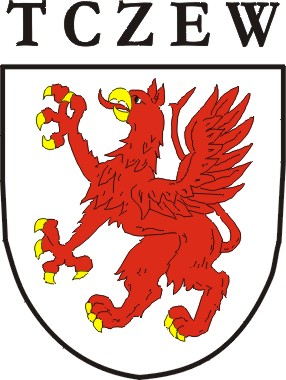 SPECYFIKACJA WARUNKÓW ZAMÓWIENIA NA:Świadczenie usług telekomunikacyjnych w sieci telefonii stacjonarnej oraz usług internetowych na rzecz Gminy Miejskiej Tczew i jednostek organizacyjnych w latach 2023-2024ZATWIERDZONO:z up. Prezydenta MiastaAdam BurczykZ-ca PrezydentaTczew, dnia  01.12.2022 r.NAZWA ORAZ ADRES ZAMAWIAJĄCEGO Gmina Miejska TczewPl. Piłsudskiego 183-110 Tczew Tel. 58 77 59 300 NIP 5930005678Adres strony internetowej: wrotatczewa.plAdres poczty elektronicznej: wzp@um.tczew.pl Godziny urzędowania: pn. – śr. 07:30 - 15:30, czw. 07:30 - 16:30, pt. 07:30 - 14:30Adres strony internetowej prowadzonego postępowania: https://platformazakupowa.pl/pn/tczewAdres strony internetowej, na której udostępniane będą zmiany i wyjaśnienia treści SWZ oraz inne dokumenty zamówienia bezpośrednio związane z postępowaniem o udzielenie zamówienia: https://platformazakupowa.pl/pn/tczewOdbiorca:Urząd Miejski w TczewiePl. Piłsudskiego 183-110 Tczew2. TRYB UDZIELENIA ZAMÓWIENIA 2.1 Postępowanie o udzielenie zamówienia prowadzone jest w trybie podstawowym, zgodnie               z art. 275 pkt 1 ustawy  z dnia 11 września 2019 roku Prawo zamówień publicznych                (t.j. Dz. U. z 2022 r., poz. 1710 z późn. zm.), dalej „ustawa Pzp”.Zamawiający nie przewiduje wyboru najkorzystniejszej oferty z możliwością prowadzenia negocjacji.2.2 Wartość zamówienia nie przekracza kwoty określonej w przepisach wydanych na podstawie art. 3 ust. 2 pkt 1 ustawy Pzp (obwieszczenie Prezesa Urzędu Zamówień Publicznych).OPIS PRZEDMIOTU ZAMÓWIENIAPrzedmiotem zamówienia jest:Świadczenie usług telekomunikacyjnych w sieci telefonii stacjonarnej na rzecz Gminy Miejskiej Tczew i jednostek organizacyjnych w latach 2023 - 2024 poprzez:realizowanie połączeń:miejscowych i strefowych,międzystrefowych,międzynarodowych,do sieci komórkowych, do numerów informacyjnych,bezpłatnych na numery alarmowe (w tym skrócone),z infoliniami,bezpłatnych w ramach grupy korzystając z numeracji skróconej,udostępnienie przez Wykonawcę typów łączy identycznych lub o analogicznej funkcjonalności w lokalizacjach wyszczególnionych w tabeli lokalizacji zakończeń abonenckich samorządowych jednostek organizacyjnych Urzędu Miejskiego                    w Tczewie (załącznik nr 6),w ramach łącza ISDN PRA 30B+D (200 DDI)transmisja L2 łącza o przepustowości 1000 Mbps (upload/download) w relacji UM Tczew (Plac Piłsudskiego 1) - Dom Przedsiębiorcy (Obr. Westerplatte 3) w Tczewie oraz jakichkolwiek ograniczeń portowych,bezpłatne zablokowanie połączeń o podwyższonej płatności, z bezpłatną opcją wyłączenia blokady dla wybranych numerów;obsługę linii VOIP;obsługę serwisową centrali i sieci telefonicznych znajdującą się w budynku głównym Urzędu Miejskiego w Tczewie, budynku Urzędu przy ul. 30 Stycznia 1, budynku Domu Przedsiębiorcy, budynku Centrum Monitoringu Miasta, budynku CUW polegająca między innymi na:przeprowadzeniu okresowych comiesięcznych przeglądów stanu technicznego                   w/w centrali telefonicznych Urzędu w tym:- sprawdzeniu pracy łączy,- usuwaniu wszelkich awarii,- naprawie uszkodzonych aparatów telefonicznych,- montażu i naprawie telefaxów,- zakładaniu i nadawaniu nowych numerów wew/zew analogowych i systemowych,obsłudze systemu menu głosowego organizującego ruch przychodzący – wielopoziomowy (kaskadowy),utrzymaniu w stałej sprawności technicznej centrali telefonicznej i jej urządzeń, łączy      i sieci telefonicznej oraz przedkładaniu propozycji w zakresie:- rozbudowy i modernizacji wewnętrznej sieci telefonicznej,- sposobu usuwania powstałych awarii i uszkodzeń w sieci telefonicznej.Centrale telefoniczne obsługują łącza telefoniczne znajdujące się w n/w budynkach:- budynek główny Urzędu, Pl. Piłsudskiego 1 – SLICAN IPL 256,- budynek Urzędu przy ul. 30 Stycznia 1 (moduł wyniesiony z centrali z budynku głównego),- budynek Straży Miejskiej, Pl. Piłsudskiego 1 – SILCAN IPL 256 znajduje się w budynku Urzędu Miejskiego Pl. Piłsudskiego 1,- budynek Domu Przedsiębiorcy – PLATAN SIGMA, ul. Westerplatte 3,- budynek Centrum Monitoringu Miasta, ul. Wąska 32-33 – PLATAN PRIMA,- budynek Centrum Usług Wspólnych, ul. Kołłątaja 9 – PLATAN SIGMA.3.1.1.1 Szczegółowy wykaz obecnych połączeń i ich rodzajów (UM Tczew, Straż Miejska ,
Pl. Piłsudskiego 1)Wykaz obecnych połączeń i ich rodzajów (UM Tczew, ul. 30 Stycznia 1) Wykaz obecnych połączeń i ich rodzajów (CUW, ul. Kołłątaja 9)Wykaz obecnych połączeń i ich rodzajów (CMM, ul. Wąska 32/33)
Wykaz obecnych połączeń i ich rodzajów (DP, ul. Westerplatte 3)3.1.1.2 Usługi muszą być świadczone zgodnie z przepisami określonymi w ustawie z dnia                          16 lipca 2004 r. Prawo telekomunikacyjne (t.j. Dz. U. z 2022 r., poz. 1648) oraz obowiązującymi przepisami wykonawczymi, z wykorzystaniem istniejącej infrastruktury telekomunikacyjnej zainstalowanej w Urzędzie Miejskim w Tczewie i jednostkach podległych.Wykonawca rozliczy każdą jednostkę za wykonywanie połączeń z osobna, fakturą VAT, według cen jednostkowych na dany rok wskazanych na Formularzu oferty.Każdy zainstalowany i wykorzystany przez Wykonawcę sprzęt będzie nowy, objęty będzie gwarancją, a jego stan potwierdzony dokumentem zakupu.3.1.1.3 Wykaz samorządowych jednostek organizacyjnych objętych przedmiotem zamówienia:Przedszkole nr 8 w Tczewie ul. Jodłowa 6,Szkoła Podstawowa nr 1 w Tczewie, ul. Czyżykowska 69,Szkoła Podstawowa nr 4 w Tczewie, ul. Wł. Jagiełły 8,Szkoła Podstawowa nr 5 w Tczewie, ul. Obr. Westerplatte 18,Szkoła Podstawowa nr 7  w Tczewie, ul. Stoczniowców 15A,Szkoła Podstawowa nr 8 w Tczewie, ul. Armii Krajowej 70,Szkoła Podstawowa nr 10 w Tczewie, ul. Marii Konopnickiej 11,Sportowa Szkoła Podstawowa z Oddziałami Integracyjnymi w Tczewie,                                  ul. Gdańska 2,Miejski Ośrodek Pomocy Społecznej w Tczewie, ul. 1 Maja 8 wraz                                         z jednostkami MOPS, Forum Inicjatyw Społecznych MOPS, ul. Łazienna 5, 
Al. Niepodległości 10,Fabryka Sztuk w Tczewie, ul. 30 Stycznia 4,Środowiskowy Dom Samopomocy, ul. Nowowiejska 18, ul. Elżbiety 19A, 
Al. Niepodległości 10, ul. Armii Krajowej 55A/1, ul. Chopina 33, Zakład Usług Komunalnych w Tczewie, ul. Czatkowska 2e, ul. Pomorska 10, ul. Armii Krajowej 39, ul.  Żwirki 42,Centrum Usług Wspólnych w Tczewie, ul. Kołłątaja 9.3.1.1.4 Zakres świadczeń:udostępnienie przez Wykonawcę typów łączy identycznych lub o analogicznej funkcjonalności w lokalizacjach wyszczególnionych w Tabeli lokalizacji zakończeń abonenckich samorządowych jednostek organizacyjnych Urzędu Miejskiego w Tczewie (załącznik nr 6),zachowanie istniejącej numeracji telefonicznej realizowanej na łączach, wg załącznika nr 6,identyfikacja numeru na wszystkich łączach zarówno dla połączeń przychodzących jak 
i wychodzących,zapewnienie darmowych bilingów usług telefonicznych (możliwość generowania billingów 
w czasie rzeczywistym, z podziałem na jednostki, grupy numerów oraz pojedyncze numery 
z dokładnym czasem trwania i kosztem pojedynczych połączeń),stworzenie dla wszystkich numerów grupowej numeracji skróconej, w uzgodnieniu 
z przedstawicielem Urzędu Miejskiego w Tczewie,zapewnienie bezpłatnego przeniesienia do własnej sieci dotychczasowych numerów telefonicznych przydzielonych i wykorzystywanych przez Zamawiającego, bez nieuzasadnionych technicznie przerw w dostępie do usług telekomunikacyjnych,zapewnienie ciągłości usługi dostępu do internetu poprzez nieodpłatne pozostawienie dotychczasowego dostawcy, jeżeli na łączach telefonicznych świadczona była też usługa dostępu do internetu,wskazanie imiennie osoby odpowiedzialnej za kontakt z Zamawiającym w zakresie sprawności, utrzymania ruchu i realizacji przedmiotu zamówienia,wystawienie osobnej faktury VAT dla każdej z samorządowych jednostek organizacyjnych, na podstawie zrealizowanych połączeń i opłat abonamentowych.Zamawiający  wymaga, aby przeniesienie z sieci dotychczasowego Wykonawcy do własnej sieci numeracji użytkowanej nastąpiło w sposób ciągły poza przypadkami określonymi 
w Rozporządzeniu Ministra Cyfryzacji z dnia 11.12.2018 r. w sprawie warunków korzystania 
z uprawnień w publicznych sieciach telefonicznych (Dz.U.2018.2324).Wymagana autoryzacja Slican, czyli autoryzacja firmy wykonawczej przez firmę Slican. Zamawiający zwróci się z wnioskiem o potwierdzenie autoryzacji firmy wykonawczej do Slican.W załączeniu do niniejszego opisu przedmiotu zamówienia mapa połączeń światłowodowych.3.1.2 Zakres przedmiotu zamówienia obejmuje świadczenie usług internetowych na rzecz Gminy Miejskiej Tczew i jednostek organizacyjnych w latach 2023– 2024, tj.:rekonfiguracja urządzeń oraz dostawa łącza internetowego dla Urzędu Miejskiego                      w Tczewie w lokalizacji Plac Piłsudskiego 1, w tym:dostarczenie puli 10 publicznych adresów IP w ramach dostarczanego łącza,rekonfiguracja publicznych adresów IP,rekonfiguracja warstwy sieciowej/sprzętowej (m.in. urządzenia MikroTik Router Band Zamawiającego)  w razie potrzeby.Zadanie dotyczy ciągłego świadczenia usługi 7 dni w tygodniu przez 24 godziny na dobę polegającej na dostawie łącza internetowego o przepustowości symetrycznej 120 Mbit/s oraz stałej opieki technicznej dotyczącej świadczonej usługi oraz jednorazowej rekonfiguracji wymaganych elementów sieci/systemu Zamawiającego i doprowadzenie ich do poprawnego działania, takiego jak w momencie podjęcia prac przez Wykonawcę – gdy system ten pracował na adresach IP i łączu poprzedniego Wykonawcy i dostawcy łącza.Usługa ta będzie świadczona wyłącznie za pomocą łącza światłowodowego doprowadzonego bezpośrednio do wymienionej lokalizacji, do wskazanego miejsca przez Zamawiającego. Doprowadzona instalacja we wskazanym miejscu kończy się albo złączem RJ45, albo wkładką SFP (na życzenie Zamawiającego, który w trakcie okresu świadczenia usługi może zażądać jednorazowo wymiany zakończenia łącza z wtyku RJ45 na wkładkę SFP zgodną                      z rodzajem gniazda np. w switchu lub routerze, lub zamiany odwrotnej). Świadczona usługa                 nie posiada żadnych ograniczeń w ilości połączeń, ilości pakietów, komputerów klienckich, itp. Wszystkie wykorzystane przez Wykonawcę urządzenia pozostają jego własnością.W ramach wykonania przedmiotu umowy Wykonawca:dostarczy pulę 10-ciu publicznych adresów IP powiązanych z usługą wraz z wykazem pisemnym tych numerów,wykona usługę z wykorzystaniem łącza światłowodowego i wprowadzi                                    je do wskazanej serwerowni Zamawiającego,podłączy zestawiane łącze sieci Internet do urządzeń sieci Zamawiającego,w razie potrzeby dokona rekonfiguracji routera głównego Zamawiającego.Jeżeli w celu świadczenia usługi  wymagane będzie zainstalowanie urządzeń Wykonawcy, Wykonawca, w ramach wykonania przedmiotu umowy, zobowiązuje się do dostarczenia całości urządzeń:instalacji i konfiguracji urządzeń na swój koszt i ryzyko, własnym transportem                      do określonej lokalizacji, po uprzednim powiadomieniu Zamawiającego, najpóźniej                przed rozpoczęciem świadczenia usługi. Urządzenia dostarczone zostaną wraz ze wszystkimi akcesoriami niezbędnymi do umożliwienia ich pracy w określonej lokalizacji,demontażu urządzeń po zakończeniu umowy.Całość prac zostanie wykonana w sposób nie powodujący przerw w pracy dotychczas istniejącej sieci teleinformatycznej Zamawiającego, lub w przypadku konieczności przerwania pracy sieci będzie dokonywana w godzinach, uzgodnionych z Zamawiającym, 
w których uciążliwość związana z przerwaniem pracy sieci będzie najmniejsza.Wykonawca zainstaluje wszystkie dostarczane przez siebie urządzenia wraz                                       z zastosowanymi komponentami w miejscu ich docelowej pracy (lokalizacji). Prace obejmą                w szczególności:skompletowanie konfiguracji sprzętowej urządzeń wraz z osprzętem dodatkowym i ich dostarczenie,doprowadzenie łącza światłowodowego ze stykiem Gigabit Ethernet lub SFP                            do lokalizacji,montaż urządzeń w szafach serwerowych, przyłączenie zasilania, konfigurację urządzeń,zestawienie połączeń fizycznych w ramach infrastruktury sieciowej pomiędzy poszczególnymi urządzeniami,testy funkcjonalne połączeń sieci Internet.Wykonawca wykona prace mające na celu dostosowanie konfiguracji urządzeń dla potrzeb Zamawiającego obejmujące:podłączenie i skonfigurowanie urządzeń dostępowych do sieci Wykonawcy,skonfigurowanie podłączenia do infrastruktury sieciowej według standardów i zasad przedstawionych przez Zamawiającego (nazewnictwo logiczne urządzeń, zakresy IP).Efektem końcowym zrealizowanych prac musi być:sprawne funkcjonowanie łącza,akceptowalny poziom utraty pakietów w jednostce czasu,niezmienność wykorzystywanych obecnie wewnętrznych adresów IP: usług, klientów 
i urządzeń,utrzymanie gwarantowanego pasma przez cały okres umowy (gwarancja dostępności usługi na poziomie 99% w okresie trwania umowy).Jeżeli w celu świadczenia usługi wymagane będzie użycie obecnych połączeń światłowodowych między jednostkami Zamawiającego, Zamawiający w ramach wykonania przedmiotu umowy przez Wykonawcę, zobowiązuje się do udostępnienia połączeń światłowodowych własnej infrastruktury, niewykorzystywanych przez Zamawiającego.Zamawiający zobowiązany jest umożliwić Wykonawcy dostęp  do elementów sieci lub sprzętu na potrzeby dokonywanych przeglądów okresowych, konserwacji lub modernizacji.Wszelki sprzęt udostępniony Zamawiającemu w ramach zawartej umowy stanowi własność Wykonawcy.Zamawiający nie jest uprawniony do rozporządzania sprzętem, a w szczególności 
nie ma prawa udostępniania go odpłatnie lub nieodpłatnie osobom trzecim. W przypadku, gdy Zamawiający umożliwi dodatkowe korzystanie z usług internetowych osobom trzecim poza lokalem (lokalizacje główne), Wykonawca nie będzie dochodził żadnych roszczeń*.Prace instalacyjne i konfiguracyjne muszą zostać zakończone najpóźniej przed terminem rozpoczęcia świadczenia usługi.*Zamawiający nie ma prawa dyspozycji oraz użytkowania żadnych urządzeń Wykonawcy, które ten zainstalował w celach świadczenia przez siebie usługi, np. jeśli Wykonawca zainstalował urządzenie typu switch, to Zamawiający nie ma prawa podłączać do niego dodatkowych urządzeń lub zezwalać na takie działanie osobom trzecim.Zamawiający ma nieodpłatne (bezroszczeniowe) prawo udostępnić jakąkolwiek część łącza internetowego w celach świadczenia przez siebie dowolnych usług i ma bezroszczeniowe prawo do powierzenia części takiego łącza np. osobom trzecim (np. udostępnić                                    je do publicznego wykorzystania w ramach bezprzewodowej sieci Wi-Fi);rekonfiguracja urządzeń oraz dostawa łącza internetowego dla Urzędu Miejskiego                     w Tczewie w lokalizacji Dom Przedsiębiorcy, ulica Obrońców Westerplatte 3 – lokalizacja wskazana na mapie, w tym:dostarczenie minimum 2 publicznych adresów IP powiązanych z usługą wraz z wykazem pisemnym tych numerów,rekonfiguracja warstwy sieciowej/sprzętowej Zamawiającego w razie potrzeby.Zadanie dotyczy ciągłego świadczenia usługi 7 dni w tygodniu przez 24 godziny na dobę polegającej na dostawie łącza internetowego o przepustowości symetrycznej 10 Mbit/s oraz stałej opieki technicznej dotyczącej świadczonej usługi, a także jednorazowej rekonfiguracji wymaganych elementów sieci/systemu Zamawiającego i doprowadzenie ich do poprawnego działania, takiego jak w momencie podjęcia prac przez Wykonawcę – gdy system ten pracował na adresach IP i łączu poprzedniego Wykonawcy i dostawcy łącza. Wymaga się,                     by te łącze nie miało styku z siecią główną/wewnętrzną LAN Zamawiającego, było od niej odseparowane w celu zapewnienia bezpieczeństwa i ochrony danych Zamawiającego. Świadczona usługa nie posiada żadnych ograniczeń w ilości połączeń, ilości pakietów, komputerów klienckich, itp.Usługa ta będzie świadczona wyłącznie za pomocą łącza światłowodowego doprowadzonego bezpośrednio do powyższej lokalizacji do wskazanego miejsca przez Zamawiającego. Doprowadzona instalacja we wskazanym miejscu kończy się albo złączem RJ45, albo wkładką SFP (na życzenie Zamawiającego, który w trakcie okresu świadczenia usługi może zażądać jednorazowo wymiany zakończenia łącza z wtyku RJ45 na wkładkę SFP zgodną                    z rodzajem gniazda np. w switchu lub routerze, lub zamiany odwrotnej). Wszystkie wykorzystane przez Wykonawcę urządzenia pozostają jego własnością. Dopuszcza się wykorzystanie odseparowanej wiązki światłowodowej z połączenia światłowodowego opisanego poniżej w pkt 3.W ramach wykonania przedmiotu umowy Wykonawca:wykona usługę z wykorzystaniem łącza światłowodowego i wprowadzi                                   je do wskazanej serwerowni Zamawiającego,podłączy zestawiane łącze sieci Internet do urządzeń sieci Zamawiającego,w razie potrzeby dokona rekonfiguracji routera Zamawiającego.Jeżeli w celu świadczenia usługi  wymagane będzie zainstalowanie urządzeń Wykonawcy, Wykonawca, w ramach wykonania przedmiotu umowy, zobowiązuje się do dostarczenia całości urządzeń:instalacji i konfiguracji urządzeń na swój koszt i ryzyko, własnym transportem                      do określonej lokalizacji po uprzednim powiadomieniu Zamawiającego, najpóźniej                      przed rozpoczęciem świadczenia usługi. Urządzenia dostarczone zostaną wraz ze wszystkimi akcesoriami niezbędnymi do umożliwienia ich pracy w określonej lokalizacji,demontażu urządzeń po zakończeniu umowy.Całość prac zostanie wykonana w sposób nie powodujący przerw w pracy dotychczas istniejącej sieci teleinformatycznej Zamawiającego, lub w przypadku konieczności przerwania pracy sieci będzie dokonywana w godzinach, uzgodnionych z Zamawiającym, w których uciążliwość związana z przerwaniem pracy sieci będzie najmniejsza.Wykonawca zainstaluje wszystkie dostarczane przez siebie urządzenia wraz                                   z zastosowanymi komponentami w miejscu ich docelowej pracy (lokalizacji). Prace obejmą        w szczególności:skompletowanie konfiguracji sprzętowej urządzeń wraz z osprzętem dodatkowym                          i ich dostarczenie,doprowadzenie łącza światłowodowego ze stykiem Gigabit Ethernet lub SFP                      do lokalizacji,montaż urządzeń w szafach serwerowych, przyłączenie zasilania, konfigurację urządzeń,zestawienie połączeń fizycznych w ramach infrastruktury sieciowej pomiędzy poszczególnymi urządzeniami,testy funkcjonalne połączeń sieci Internet.Wykonawca wykona prace mające na celu dostosowanie konfiguracji urządzeń dla potrzeb Zamawiającego obejmujące:podłączenie i skonfigurowanie urządzeń dostępowych do sieci Wykonawcy                          w lokalizacji świadczenia usługi,skonfigurowanie podłączenia do infrastruktury sieciowej według standardów                             i zasad przedstawionych przez Zamawiającego (nazewnictwo logiczne urządzeń, zakresy IP).Efektem końcowym zrealizowanych prac musi być:sprawne funkcjonowanie łącza,akceptowalny poziom utraty pakietów w jednostce czasu,odseparowane łącze internetowe bez styku z innymi łączami internetowymi Zamawiającego (ani z istniejącymi, ani z tymi w ramach niniejszego postępowania),utrzymanie gwarantowanego pasma przez cały okres umowy (gwarancja dostępności usługi na poziomie 80% w okresie trwania umowy).Jeżeli w celu świadczenia usługi wymagane będzie użycie obecnych połączeń światłowodowych między jednostkami Zamawiającego, Zamawiający w ramach wykonania przedmiotu umowy przez Wykonawcę, zobowiązuje się do udostępnienia połączeń światłowodowych własnej infrastruktury, niewykorzystywanych przez Zamawiającego. Świadczona usługa w tej lokalizacji musi być absolutnie odseparowana od sieci głównej wewnętrznej Zamawiającego.Zamawiający zobowiązany jest umożliwić Wykonawcy dostęp do elementów sieci                         lub sprzętu na potrzeby dokonywanych przeglądów okresowych, konserwacji lub modernizacji.Wszelki sprzęt udostępniony Zamawiającemu w ramach zawartej umowy stanowi własność Wykonawcy.Zamawiający nie jest uprawniony do rozporządzania sprzętem, a w szczególności 
nie ma prawa udostępniania go odpłatnie lub nieodpłatnie osobom trzecim. W przypadku, gdy Zamawiający umożliwi dodatkowe korzystanie z usług internetowych osobom trzecim poza lokalem (lokalizacje główne), Wykonawca nie będzie dochodził żadnych roszczeń*.Prace instalacyjne i konfiguracyjne muszą zostać zakończone najpóźniej przed terminem rozpoczęcia świadczenia usługi.*Zamawiający nie ma prawa dyspozycji oraz użytkowania żadnych urządzeń Wykonawcy, które ten zainstalował w celach świadczenia przez siebie usługi, np. jeśli Wykonawca zainstalował urządzenie typu switch, to Zamawiający nie ma prawa podłączać do niego dodatkowych urządzeń lub zezwalać na takie działanie osobom trzecim.Zamawiający ma nieodpłatne (bezroszczeniowe) prawo udostępnić jakąkolwiek część łącza internetowego w celach świadczenia przez siebie dowolnych usług i ma bezroszczeniowe prawo do powierzenia części takiego łącza np. osobom trzecim (np. udostępnić                                             je do publicznego wykorzystania w ramach bezprzewodowej sieci Wi-Fi);rekonfiguracja urządzeń oraz dostawa połączenia LAN dla Urzędu Miejskiego                            w Tczewie. Połączenia siecią LAN dwóch lokalizacji: budynek Domu Przedsiębiorcy                   przy ul. Obrońców Westerplatte 3 z budynkiem Urzędu Miejskiego w Tczewie                          Plac Piłsudskiego 1, w tym:połączenie siecią wewnętrzną LAN o przepustowości 1000 Mbit/s dwóch wymienionych lokalizacji. Wprowadzenie Domu Przedsiębiorcy do sieci głównej LAN Zamawiającego, której koniec stanowi lokalizację Plac Piłsudskiego 1,rekonfiguracja warstwy sieciowej/sprzętowej Zamawiającego.Zadanie dotyczy ciągłego świadczenia usługi 7 dni w tygodniu przez 24 godziny na dobę polegającej na dostawie połączenia światłowodowego Gigabit LAN pomiędzy Domem Przedsiębiorcy a budynkiem głównym Urzędu Miejskiego oraz stałej opieki technicznej dotyczącej świadczonej usługi oraz jednorazowej rekonfiguracji wymaganych elementów sieci/systemu Zamawiającego i doprowadzenie ich do poprawnego działania, takiego jak               w momencie podjęcia prac przez Wykonawcę – gdy system ten pracował na łączu poprzedniego Wykonawcy i dostawcy połączenia.Usługa ta będzie świadczona wyłącznie za pomocą połączenia światłowodowego doprowadzonego bezpośrednio do powyższych lokalizacji. Doprowadzona instalacja                            we wskazanych miejscach kończy się złączem RJ45, albo wkładką SFP (na życzenie Zamawiającego, który w trakcie okresu świadczenia usługi może zażądać jednorazowo                  w dwóch lokalizacjach wymiany zakończenia łącza z wtyku RJ45 na wkładkę SFP zgodną                z rodzajem gniazda np. w switchu lub routerze lub zamiany odwrotnej). Świadczona usługa                             nie posiada żadnych ograniczeń w ilości połączeń, ilości pakietów, komputerów klienckich,                   itp. Wszystkie wykorzystane przez Wykonawcę urządzenia pozostają jego własnością. W ramach wykonania przedmiotu umowy Wykonawca:wykona usługę z wykorzystaniem łącza światłowodowego i wprowadzi                                          je do wskazanej serwerowni Zamawiającego,podłączy zestawiane łącze sieci Internet do urządzeń sieci Zamawiającego,w razie potrzeby dokona rekonfiguracji routera głównego Zamawiającego.Jeżeli w celu świadczenia usługi  wymagane będzie zainstalowanie urządzeń Wykonawcy, Wykonawca, w ramach wykonania przedmiotu umowy, zobowiązuje się do dostarczenia całości urządzeń:instalacji i konfiguracji urządzeń na swój koszt i ryzyko, własnym transportem                      do określonej lokalizacji po uprzednim powiadomieniu Zamawiającego, najpóźniej przed terminem rozpoczęcia świadczenia usługi. Urządzenia dostarczone zostaną wraz ze wszystkimi akcesoriami niezbędnymi do umożliwienia ich pracy w określonej lokalizacji,demontażu urządzeń po zakończeniu umowy.Całość prac zostanie wykonana w sposób nie powodujący przerw w pracy dotychczas istniejącej sieci teleinformatycznej Zamawiającego, lub w przypadku konieczności przerwania pracy sieci będzie dokonywana w godzinach, uzgodnionych z Zamawiającym, w których uciążliwość związana z przerwaniem pracy sieci będzie najmniejsza.Wykonawca zainstaluje wszystkie dostarczane przez siebie urządzenia wraz                                   z zastosowanymi komponentami w miejscu ich docelowej pracy (lokalizacji). Prace obejmą             w szczególności:skompletowanie konfiguracji sprzętowej urządzeń wraz z osprzętem dodatkowym i ich dostarczenie,doprowadzenie łącza światłowodowego ze stykiem Gigabit Ethernet lub SFP do lokalizacji,montaż urządzeń w szafach serwerowych, przyłączenie zasilania, konfigurację urządzeń,zestawienie połączeń fizycznych w ramach infrastruktury sieciowej pomiędzy poszczególnymi urządzeniami,testy funkcjonalne połączeń.Wykonawca wykona prace mające na celu dostosowanie konfiguracji urządzeń dla potrzeb Zamawiającego obejmujące:podłączenie i skonfigurowanie urządzeń dostępowych do sieci Wykonawcy                             w lokalizacji świadczenia usługi,skonfigurowanie podłączenia do infrastruktury sieciowej według standardów 
i zasad przedstawionych przez Zamawiającego (nazewnictwo logiczne urządzeń, zakresy IP).Efektem końcowym zrealizowanych prac musi być:sprawne funkcjonowanie połączenia,akceptowalny poziom utraty pakietów w jednostce czasu,utrzymanie gwarantowanego pasma przez cały okres umowy (gwarancja dostępności usługi na poziomie 99% w okresie trwania umowy).Jeżeli w celu świadczenia usługi wymagane będzie użycie obecnych połączeń światłowodowych między jednostkami Zamawiającego, Zamawiający w ramach wykonania przedmiotu umowy przez Wykonawcę, zobowiązuje się do udostępnienia połączeń światłowodowych własnej infrastruktury, niewykorzystywanych przez Zamawiającego.Zamawiający zobowiązany jest umożliwić Wykonawcy dostęp  do elementów sieci lub sprzętu na potrzeby dokonywanych przeglądów okresowych, konserwacji lub modernizacji.Wszelki sprzęt udostępniony Zamawiającemu w ramach zawartej umowy stanowi własność Wykonawcy.Zamawiający nie jest uprawniony do rozporządzania sprzętem, a w szczególności 
nie ma prawa udostępniania go odpłatnie lub nieodpłatnie osobom trzecim. W przypadku, gdy Zamawiający umożliwi dodatkowe korzystanie z usług internetowych osobom trzecim poza lokalem (lokalizacje główne), Wykonawca nie będzie dochodził żadnych roszczeń*.Prace instalacyjne i konfiguracyjne muszą zostać zakończone najpóźniej przed terminem rozpoczęcia świadczenia usługi.*Zamawiający nie ma prawa dyspozycji oraz użytkowania żadnych urządzeń Wykonawcy, które ten zainstalował w celach świadczenia przez siebie usługi, np. jeśli Wykonawca zainstalował urządzenie typu switch, to Zamawiający nie ma prawa podłączać do niego dodatkowych urządzeń lub zezwalać na takie działanie osobom trzecim.Zamawiający ma nieodpłatne (bezroszczeniowe) prawo udostępnić jakąkolwiek część łącza internetowego w celach świadczenia przez siebie dowolnych usług i ma bezroszczeniowe prawo do powierzenia części takiego łącza np. osobom trzecim (np. udostępnić                                      je do publicznego wykorzystania w ramach bezprzewodowej sieci Wi-Fi).3.1.3 Informacje dla wszystkich w/w lokalizacji:Gwarancja jakości świadczonych usług (SLA) realizowana będzie na zasadach określonych poniżej:Wykonawca udziela Zamawiającemu gwarancji rocznej dostępności usługi:                        dla Urzędu Miejskiego w Tczewie, Plac Piłsudskiego 1 – na poziomie 99%, utrzymania gwarantowanego pasma przez cały okres umowy,dla Urzędu Miejskiego w Tczewie, lokalizacja Dom Przedsiębiorcy, ul. Obrońców Westerplatte 3 - na poziomie 80% utrzymania gwarantowanego pasma przez cały okres umowy,dla Urzędu Miejskiego w Tczewie, budynek Domu Przedsiębiorcy przy ul. Obrońców Westerplatte 3 z budynkiem Urzędu Miejskiego w Tczewie, Plac Piłsudskiego 1 –                  na poziomie 99% utrzymania gwarantowanego pasma przez cały okres umowy;monitorowanie łącza przez 24h/dobę poprzez Centrum Zarządzania siecią Wykonawcy;przeciwdziałanie i usuwanie awarii powstałych w wyniku działań osób trzecich, takich jak np. DDOS;dostępność służb technicznych 24 h/dobę, 7 dni w tygodniu przez wszystkie dni                  w roku;natychmiastowe informowanie o planowanych i nieplanowanych przerwach                         w dostępności usługi osoby wskazanej przez Zamawiającego.Wykonawca zobowiązuje się zaplanować i wykonywać prace związane z realizacją niniejszej umowy w taki sposób, by nie spowodowały zakłóceń w pracy systemów komputerowych, które są użytkowane przez Zamawiającego, a w szczególności uniemożliwiły                                   ich użytkowanie.Wszelkie prace wymagające wyłączenia urządzeń pracujących w sieci wymagają wcześniejszego uzgodnienia z Zamawiającym.Zamawiający zobowiązuje się, w zakresie od niego zależnym, do zapewnienia Wykonawcy warunków do sprawnej i zgodnej z zasadami wynikającymi z umowy realizacji przedmiotu zamówienia.Zamawiający nie ma prawa udostępniania lub świadczenia usług telekomunikacyjnych                       na podstawie usług świadczonych przez Wykonawcę, odpłatnie lub nieodpłatnie innym podmiotom.Zamawiający nie ma prawa udostępniania usług poza lokalem chyba, że umowa łącząca strony stanowi inaczej lub Zamawiający otrzymał w tym zakresie pisemną zgodę Wykonawcy.3.1.4 UWAGI I WYMAGANIA DODATKOWE DOT. CAŁEGO PRZEDMIOTU ZAMÓWIENIA:Zamawiający będzie zgłaszał zauważone awarie, usterki i inne niesprawności                                  w funkcjonowaniu centrali telefonicznej, sieci telefonicznej oraz usług internetowych przez całą dobę na wskazane przez Wykonawcę numery telefoniczne, faksem lub pocztą elektroniczną.Zamawiający wymaga, aby w całym zakresie przedmiotu zamówienia maksymalny czas podjęcia działań, w celu usunięcia awarii był nie dłuższy niż 180 minut licząc                            od momentu powiadomienia. Czas podjęcia działań jest kryterium oceny ofert. Jego ostateczny wymiar będzie określony w ofercie Wykonawcy.Przez ,,podjęcie działań’’ rozumie się posiadanie wiedzy na temat awarii, jej zlokalizowanie oraz posiadanie informacji na temat sposobu jej usunięcia.Zamawiający wymaga, aby usuwanie awarii i usterek następowało w czasie do 2 godzin                  od zakończenia czasu podjęcia działań (tj. od zlokalizowania miejsca wystąpienia awarii                    i ustalenia jej rodzaju) w dni robocze od pn. do pt. w godz. od 7:00 do 18:00, w pozostałe godziny oraz  dni:  sob. - niedz., dni świąteczne nie dłuższym niż 12 godzin.Zamawiający dodatkowo wymaga, aby Wykonawca w celach świadczenia usługi posiadał wdrożony i uruchomiony system biletowania zgłoszeń (wymagane OSTicket) i specjalny adres e-mail np. awarie@....... lub pomoc@......., na który Zamawiający będzie zgłaszał zdarzenia oraz za pomocą którego będzie korespondował z Wykonawcą. Wymaga się, aby Wykonawca poprzez system biletowania informował Zamawiającego o zamknięciu rozwiązanych zadań, spraw, zgłoszeń itp. Wszystkie zgłoszenia wysyłane na powyższe adresy e-mail są dla obu stron wiążące.Zamawiający zastrzega możliwość zmiany liczby punktów odbioru usług telekomunikacyjnych oraz internetowych, ale nie większej niż 20% całości zamówienia wynikającej z likwidacji, zamknięcia, sprzedaży, przeniesienia jednostki organizacyjnej (zmiana adresu lub siedziby), wynajmu obiektu innemu właścicielowi lub włączenia obiektu przez Zamawiającego.W przypadku dodatkowych punktów odbioru usług telekomunikacyjnych rozliczenie odbywać się będzie według tej samej stawki rozliczeniowej.UWAGA:Zamawiający informuje, a Wykonawca przyjmuje do wiadomości, że w związku z rządowym programem podłączania szkół podstawowych do szybkich łączy internetowych                                 i sukcesywnym podłączaniem tych placówek do łączy internetowych udostępnianych przez innego dostawcę w ramach umów zawartych w związku z ww. programem rządowym, Zamawiający zastrzega sobie – poza innymi uprawnieniami opisanymi w niniejszej SWZ oraz umowie o świadczenie usług telekomunikacyjnych i internetowych, zawartej w wyniku przeprowadzenia niniejszego postępowania – prawo rezygnacji z usług dostępu do internetu, świadczonych na rzecz szkół podstawowych wymienionych w formularzu ofertowym (odnośnie jednej lub większej ilości placówek) w dowolnym momencie obowiązywania umowy, przy zachowaniu 30-dniowego okresu wypowiedzenia ze skutkiem na koniec okresu rozliczeniowego, którym jest miesiąc kalendarzowy. Wykonawca winien uwzględnić powyższe w kalkulacji oferty.3.2 Wymagania organizacyjne Wykonawca zgodnie z art. 68 ust. 3 ustawy z dnia 11 stycznia 2018 r. o elektromobilności 
i paliwach alternatywnych (t.j. Dz. U. z 2022 r. poz. 1083 z późn. zm.), wykonując przedmiotowe zamówienie musi spełniać wymogi dotyczące łącznego udziału pojazdów elektrycznych lub pojazdów napędzanych gazem ziemnym we flocie pojazdów samochodowych w rozumieniu art. 2 pkt 33 ustawy z dnia 20 czerwca 1997 r. - Prawo o ruchu drogowym używanych przy wykonywaniu tego zadania na poziomie co najmniej 10%.3.3 PodwykonawcyZamawiający żąda wskazania przez Wykonawcę na Formularzu oferty, stanowiącym załącznik nr 1 do SWZ, części zamówienia, których wykonanie zamierza powierzyć Podwykonawcom, oraz podania nazw ewentualnych podwykonawców, jeżeli są już znani.Powierzenie wykonania części zamówienia Podwykonawcom nie zwalnia Wykonawcy                        z odpowiedzialności za należyte wykonanie tego zamówienia. 3.4 Oferty częściowe i wariantowe Nie dopuszcza się składania ofert częściowych.Przedmiot zamówienia nie może zostać podzielony na części ze względów technicznych, organizacyjnych, ekonomicznych i celowościowych. Podział na części nie spowodowałby złożenia większej ilości ofert w postępowaniu.Nie dopuszcza się składania ofert wariantowych.3.5 Zamówienia, o których mowa w art. 214 ust. 1 pkt 7 ustawy PzpZamawiający nie przewiduje możliwości udzielenia zamówień, o których mowa w art. 214              ust. 1 pkt 7 ustawy Prawo zamówień publicznych.  3.6 Wspólny Słownik Zamówień CPV64210000-1    Usługi telefoniczne i przesyłu danych,64211000-8    Publiczne usługi telefoniczne,64200000-8    Usługi telekomunikacyjne,72400000-4    Usługi internetowe.3.7 Realizacja przedmiotu zamówienia z uwzględnieniem aspektów społecznych3.7.1 Zamawiający stosownie do art. 95 ust. 1 ustawy Pzp, wymaga zatrudnienia przez Wykonawcę lub Podwykonawcę na podstawie stosunku pracy osób wykonujących czynności      w zakresie realizacji zamówienia, jeżeli wykonanie tych czynności polega na wykonywaniu pracy w sposób określony w art. 22 § 1* ustawy z dnia 26 czerwca 1974 r. – Kodeks pracy (t.j. Dz. U. z 2022 r. poz. 1510 z późn. zm.) dalej „Kodeks pracy”.3.7.2 Rodzaj czynności związanych z realizacją zamówienia, których dotyczą wymagania zatrudnienia na podstawie stosunku pracy przez wykonawcę                                lub podwykonawcę osób wykonujących czynności w trakcie realizacji zamówienia.Wymagania zatrudnienia na podstawie stosunku pracy przez Wykonawcę lub Podwykonawcę osób wykonujących czynności w zakresie realizacji zamówienia, dotyczą: - nadzorowania działania sieci,- usług naprawczych w trakcie trwania usługi.3.7.3 Sposób weryfikacji zatrudnienia w/w osób i uprawnienia Zamawiającego                         w zakresie kontroli spełniania wymagań, o których mowa w pkt 3.9.1 i 3.9.2 powyżej: 3.7.3.1 Sposób dokumentowania zatrudnienia ww. osób: Wykonawca w terminie do 5 dni kalendarzowych, licząc od dnia rozpoczęcia świadczenia usługi zobowiązany jest do dostarczenia Zamawiającemu oświadczenia wykonawcy lub podwykonawcy o zatrudnieniu pracownika na podstawie umowy o pracę. Ponadto, Wykonawca, na każde pisemne żądanie Zamawiającego, w terminie 5 dni kalendarzowych, zobowiązany jest do dostarczenia Zamawiającemu oświadczeń/dokumentów, o których mowa w ppkt b poniżej;w trakcie realizacji umowy Zamawiający uprawniony jest do weryfikacji/wykonywania czynności kontrolnych odnośnie spełniania przez wykonawcę lub podwykonawcę wymogu zatrudnienia na podstawie stosunku pracy osób, o których mowa powyżej. Zamawiający uprawniony jest w celu weryfikacji zatrudnienia, w szczególności do żądania:oświadczenia zatrudnionego pracownika,oświadczenia wykonawcy lub podwykonawcy o zatrudnieniu pracownika na podstawie umowy o pracę,poświadczonej za zgodność z oryginałem kopii umowy o pracę zatrudnionego pracownika,zawierających informacje, w tym dane osobowe, niezbędne do weryfikacji zatrudnienia na podstawie umowy o pracę, w szczególności imię i nazwisko zatrudnionego pracownika, datę zawarcia umowy o pracę, rodzaj umowy o pracę                   i zakres obowiązków pracownika.3.7.3.2 Sankcje z tytułu niespełnienia wymagań w zakresie zatrudnieniaSankcje z tytułu niespełnienia wymagań w zakresie zatrudnienia, szczegółowo określają postanowienia umowy dotyczące kar umownych oraz odstąpienia od umowy, zawarte            w  projektowanych postanowieniach umowy stanowiących załącznik nr 5 do SWZ.*art. 22 § 1 ustawy z dnia 26 czerwca 1974 r. – Kodeks pracy: Przez nawiązanie stosunku pracy pracownik zobowiązuje się do wykonywania pracy określonego rodzaju na rzecz pracodawcy i pod jego kierownictwem oraz w miejscu i czasie wyznaczonym przez pracodawcę, a pracodawca - do zatrudniania pracownika za wynagrodzeniem.3.8 W przypadku wystąpienia konieczności przekazania Wykonawcy danych osobowych                   w trakcie realizacji niniejszego zamówienia, Wykonawca zobligowany będzie nieodpłatnie zawrzeć umowę powierzenia przetwarzania danych osobowych.Zgodnie z art. 13 ust. 1 i 2 rozporządzenia Parlamentu Europejskiego i Rady (UE) 2016/679 z dnia 27 kwietnia 2016 r. w sprawie ochrony osób fizycznych w związku z przetwarzaniem danych osobowych i w sprawie swobodnego przepływu takich danych oraz uchylenia dyrektywy 95/46/WE (ogólne rozporządzenie o ochronie danych) (Dz. Urz. UE L 119                          z 04.05.2016, str. 1), dalej „RODO”, informuję, że: administratorem Pani/Pana danych osobowych jest Prezydent Miasta Tczewa 
Pan Mirosław Pobłocki, mający swoją siedzibę w Urzędzie Miejskim w Tczewie, 
Pl. Piłsudskiego 1, 83-110 Tczew,inspektorem ochrony danych osobowych w Urzędzie Miejskim w Tczewie jest Pani Adriana Głuchowska, e-mail: inspektor@um.tczew.pl, tel. 696 011 969,Pani/Pana dane osobowe przetwarzane będą na podstawie art. 6 ust. 1 lit. c RODO                       w celu związanym z postępowaniem o udzielenie zamówienia publicznego na:                     „Świadczenie usług telekomunikacyjnych w sieci telefonii stacjonarnej oraz usług internetowych na rzecz Gminy Miejskiej Tczew i jednostek organizacyjnych w latach 2023-2024”, nr referencyjny BZP.271.3.42.2022, prowadzonym w trybie zamówienia podstawowego,odbiorcami Pani/Pana danych osobowych będą osoby lub podmioty, którym udostępniona zostanie dokumentacja postępowania w oparciu o art. 18 oraz art. 74 ust. 1 ustawy z dnia 11 września 2019 r. – Prawo zamówień publicznych (t.j. Dz. U. z 2022 r., poz. 1710 z późn. zm.), dalej „ustawa Pzp”,Pani/Pana dane osobowe będą przechowywane, zgodnie z art. 78 ustawy Pzp, przez okres 4 lat od dnia zakończenia postępowania o udzielenie zamówienia, a jeżeli czas trwania umowy przekracza 4 lata, okres przechowywania obejmuje cały czas trwania umowy,obowiązek podania przez Panią/Pana danych osobowych bezpośrednio Pani/Pana dotyczących jest wymogiem ustawowym, określonym w przepisach ustawy Pzp, związanym z udziałem w postępowaniu o udzielenie zamówienia publicznego; konsekwencje niepodania określonych danych wynikają z ustawy Pzp,  w odniesieniu do Pani/Pana danych osobowych decyzje nie będą podejmowane                      w sposób zautomatyzowany, stosowanie do art. 22 RODO,posiada Pani/Pan:na podstawie art. 15 RODO prawo dostępu do danych osobowych Pani/Pana dotyczących,na podstawie art. 16 RODO prawo do sprostowania Pani/Pana danych osobowych,na podstawie art. 18 RODO prawo żądania od administratora ograniczenia przetwarzania danych osobowych z zastrzeżeniem przypadków, o których mowa w art. 18 ust. 2 RODO (prawo do ograniczenia przetwarzania nie ma zastosowania                              w odniesieniu do przechowywania, w celu zapewnienia korzystania ze środków ochrony prawnej lub w celu ochrony praw przechowywania, w celu zapewnienia korzystania ze środków ochrony prawnej lub w celu ochrony praw innej osoby fizycznej lub prawnej, lub z uwagi na ważne względy interesu publicznego Unii Europejskiej lub państwa członkowskiego),prawo do wniesienia skargi do Prezesa Urzędu Ochrony Danych Osobowych, gdy uzna Pani/Pan, że przetwarzanie danych osobowych Pani/Pana dotyczących narusza przepisy RODO,nie przysługuje Pani/Panu: w związku z art. 17 ust. 3 lit. b, d lub e RODO prawo do usunięcia danych osobowych, prawo do przenoszenia danych osobowych, o którym mowa w art. 20 RODO, na podstawie art. 21 RODO prawo sprzeciwu, wobec przetwarzania danych osobowych, gdyż podstawą prawną przetwarzania Pani/Pana danych osobowych jest art. 6 ust. 1 lit. c RODO. 4. TERMIN WYKONANIA ZAMÓWIENIAWymagany termin realizacji: od dnia 01.01.2023 r. do dnia 31.12.2024 r.Termin uruchomienia przedmiotu zamówienia to 01.01.2023 r. od godziny 0:00.WARUNKI UDZIAŁU W POSTĘPOWANIU ORAZ PODSTAWY WYKLUCZENIA5.1 O udzielenie zamówienia mogą ubiegać się Wykonawcy, którzy: nie podlegają wykluczeniu:Zamawiający wykluczy Wykonawcę z postępowania w przypadkach określonych                       w art. 108 ust. 1 ustawy Prawo zamówień publicznych;Zamawiający wykluczy Wykonawcę w stosunku do którego otwarto likwidację, ogłoszono upadłość, którego aktywami zarządza likwidator lub sąd, zawarł układ z wierzycielami, którego działalność gospodarcza jest zawieszona albo znajduje się on w innej tego rodzaju sytuacji wynikającej z podobnej procedury przewidzianej w przepisach miejsca wszczęcia tej procedury, zgodnie z art. 109 ust. 1 pkt 4 ustawy Pzp;Zamawiający wykluczy Wykonawcę w stosunku do którego zachodzą przesłanki wykluczenia z postępowania na podstawie art. 7 ust. 1 ustawy z dnia 13 kwietnia 2022 r.                o szczególnych rozwiązaniach w zakresie przeciwdziałania wspieraniu agresji na Ukrainę oraz służących ochronie bezpieczeństwa narodowego (Dz. U. z 2022 r., poz. 835 z późn. zm.);spełniają warunki udziału w postępowaniu dotyczące:zdolności do występowania w obrocie gospodarczym. Zamawiający nie wyznacza szczegółowego warunku w tym zakresie;uprawnień do prowadzenia określonej działalności gospodarczej lub zawodowej,                              o ile wynika to z odrębnych przepisów – w szczególności posiadają wpis do rejestru przedsiębiorców telekomunikacyjnych prowadzonego przez Prezesa UKE, o którym mowa w art. 10 i 11 ustawy z dnia 16 lipca 2004 r. Prawo telekomunikacyjne (t.j. Dz. U. z 2022 r., poz. 1648);sytuacji ekonomicznej lub finansowej. Zamawiający nie wyznacza szczegółowego warunku w tym zakresie;zdolności technicznej lub zawodowej. Zamawiający nie wyznacza szczegółowego warunku w tym zakresie.5.2. W przypadku wykonawców wspólnie ubiegających się o udzielenie zamówienia warunek,                    o którym mowa w pkt 5.1.2.2 niniejszej SWZ, zostanie spełniony, jeżeli jeden z wykonawców spełni warunek samodzielnie, z zastrzeżeniem, iż podmioty zamierzające bezpośrednio świadczyć usługi telekomunikacyjne oraz usługi internetowe winny spełniać warunek samodzielnie.PODMIOTOWE ŚRODKI DOWODOWE  6.1 Do oferty każdy Wykonawca musi dołączyć oświadczenie o niepodleganiu wykluczeniu oraz spełnianiu warunków udziału w postępowaniu, w zakresie wskazanym w załączniku 
nr 2 do SWZ. Oświadczenie to stanowi dowód tymczasowo zastępujący wymagane przez Zamawiającego podmiotowe środki dowodowe.6.2 W przypadku wspólnego ubiegania się o zamówienie przez Wykonawców oświadczenie,         o którym mowa w pkt 6.1 SWZ, składa każdy z wykonawców wspólnie ubiegających się                    o zamówienie. Oświadczenia te potwierdzają brak podstaw wykluczenia oraz spełnianie warunków udziału w postępowaniu w zakresie, w jakim każdy z wykonawców wykazuje spełnianie warunków udziału w postępowaniu. 6.2.1 Wykonawcy wspólnie ubiegających się o udzielenie zamówienia składają wraz 
z ofertą oświadczenie z którego wynika, które usługi wykonują poszczególni wykonawcy – wzór oświadczenia stanowi załącznik nr 3 do SWZ.  6.3 Zamawiający wezwie wykonawcę, którego oferta została najwyżej oceniona, do złożenia w wyznaczonym terminie, nie krótszym niż 5 dni od dnia wezwania, następujących podmiotowych środków dowodowych aktualnych na dzień ich złożenia: 1) w odniesieniu do uprawnień do prowadzenia określonej działalności gospodarczej lub zawodowej, o ile wynika to z odrębnych przepisów – zaświadczenie o wpisie do rejestru przedsiębiorców telekomunikacyjnych prowadzonego przez Prezesa UKE, o którym mowa w art. 10 i 11 ustawy z dnia 16 lipca 2004 r. Prawo telekomunikacyjne (t.j. Dz. U. z 2022 r., poz. 1648); w odniesieniu do braku podstaw wykluczenia wykonawcy z udziału                                   w postępowaniu: oświadczenia Wykonawcy o aktualności informacji zawartych w oświadczeniu,                       o których mowa w art. 125 ust. 1 ustawy Pzp, w zakresie podstaw wykluczenia wskazanych przez Zamawiającego;odpisu lub informacji z Krajowego Rejestru Sądowego lub z Centralnej Ewidencji                  i Informacji o Działalności Gospodarczej, w zakresie art. 109 ust. 1 pkt 4 ustawy Pzp sporządzonych nie wcześniej niż 3 miesiące przed jej złożeniem, jeżeli odrębne przepisy wymagają wpisu do rejestru lub ewidencji.6.4 W zakresie nieuregulowanym ustawą Pzp lub niniejszą SWZ do oświadczeń 
i dokumentów składanych przez wykonawcę w postępowaniu, zastosowanie mają przepisy rozporządzenia Ministra Rozwoju, Pracy i Technologii z dnia 23 grudnia 2020 r. w sprawie podmiotowych środków dowodowych oraz innych dokumentów lub oświadczeń, jakich może żądać zamawiający od wykonawcy (Dz. U. z 2020 r. poz. 2415) oraz przepisy rozporządzenia Prezesa Rady Ministrów z dnia 30 grudnia 2020 r. w sprawie sposobu sporządzania 
i przekazywania informacji oraz wymagań technicznych dla dokumentów elektronicznych oraz środków komunikacji elektronicznej w postępowaniu o udzielenie zamówienia publicznego lub konkursie (Dz.U. z 2020 r. poz. 2452).6.5 Zamawiający nie wzywa do złożenia podmiotowych środków dowodowych, jeżeli może je uzyskać za pomocą bezpłatnych i ogólnodostępnych baz danych, w szczególności rejestrów publicznych w rozumieniu ustawy z dnia 17.02.2005 r. o informatyzacji działalności podmiotów realizujących zadania publiczne, o ile wykonawca wskazał w oświadczeniu, o którym mowa  w art. 125 ust. 1 ustawy Pzp, dane umożliwiające dostęp do tych środków. Wykonawca nie jest zobowiązany do złożenia podmiotowych środków dowodowych, które zamawiający posiada, jeżeli wykonawca wskaże te środki oraz potwierdzi ich prawidłowość i aktualność.6.5.1 Jeżeli Wykonawca nie złoży oświadczenia, o którym mowa w pkt 6.1 niniejszej SWZ, podmiotowych środków dowodowych, innych dokumentów lub oświadczeń składanych                      w postępowaniu lub są one niekompletne lub zawierają błędy, Zamawiający wzywa wykonawcę odpowiednio do ich złożenia, poprawienia lub uzupełnienia w wyznaczonym terminie. Podmiotowe środki dowodowe złożone na wezwanie muszą być aktualne na dzień ich złożenia.6.6 Dysponowanie zasobami innego podmiotu Ze względu na to, iż Zamawiający nie wyznaczył szczegółowych warunków udziału w postępowaniu, odstępuje się od szczegółowych zapisów dotyczących polegania na zdolnościach technicznych lub zawodowych podmiotów udostępniających zasoby.6.7 Informacja dla wykonawców, którzy mają siedzibę lub miejsce zamieszkania poza terytorium Rzeczypospolitej Polskiej 6.7.1 Jeżeli Wykonawca ma siedzibę lub miejsce zamieszkania poza granicami Rzeczypospolitej Polskiej, zamiast odpisu lub informacji, o których mowa w pkt 6.3.2 SWZ                 - składa dokument lub dokumenty, wystawione w kraju, w którym wykonawca ma siedzibę lub miejsce zamieszkania, potwierdzające odpowiednio, że nie otwarto jego likwidacji, nie ogłoszono upadłości, jego aktywami nie zarządza likwidator lub sąd, nie zawarł układu                        z wierzycielami, jego działalność gospodarcza nie jest zawieszona ani nie znajduje się on                 w innej tego rodzaju sytuacji wynikającej z podobnej procedury przewidzianej w przepisach miejsca wszczęcia tej procedury.6.7.2 Jeżeli w kraju, w którym wykonawca ma siedzibę lub miejsce zamieszkania, nie wydaje się dokumentów, o których mowa w pkt 6.7.1 SWZ, zastępuje się je odpowiednio 
w całości lub w części dokumentem zawierającym odpowiednio oświadczenie wykonawcy, ze wskazaniem osoby albo osób uprawnionych do jego reprezentacji, lub oświadczenie osoby, której dokument miał dotyczyć, złożone pod przysięgą, lub, jeżeli w kraju, w którym wykonawca ma siedzibę lub miejsce zamieszkania nie ma przepisów o oświadczeniu pod przysięgą, złożone przed organem sądowym lub administracyjnym, notariuszem, organem samorządu zawodowego lub gospodarczego, właściwym ze względu na siedzibę lub miejsce zamieszkania wykonawcy.6.7.3 Dokumenty, o których mowa w pkt 6.7.1 i 6.7.2 SWZ, powinny być wystawione nie wcześniej niż 3 miesiące przed ich złożeniem.6.8 Informacja dla wykonawców wspólnie ubiegających się o udzielenie zamówienia. 6.8.1 W przypadku wspólnego ubiegania się o zamówienie przez Wykonawców dokumenty, 
o których mowa w pkt 6.1, 6.3.2 SWZ, składa każdy z wykonawców wspólnie ubiegających się o zamówienie. Dokumenty te potwierdzają brak podstaw wykluczenia oraz spełnianie warunków udziału w postępowaniu w zakresie, w jakim każdy 
z wykonawców wykazuje spełnianie warunków udziału w postępowaniu. 6.8.2 Wykonawcy wspólnie ubiegający się o udzielenie zamówienia składają wraz z ofertą oświadczenie z którego wynika, które usługi wykonują poszczególni wykonawcy – wzór oświadczenia stanowi załącznik nr 3 do SWZ. 6.8.3 Wykonawcy występujący wspólnie muszą, zgodnie z zapisami art. 58 ust. 2 ustawy Pzp, ustanowić pełnomocnika (lidera) do reprezentowania ich w postępowaniu o udzielenie niniejszego zamówienia albo do reprezentowania ich w postępowaniu i zawarciu umowy                    w sprawie przedmiotowego zamówienia publicznego. Do oferty należy dołączyć pełnomocnictwo, które powinno dokładnie określać zakres umocowania.7. INFORMACJE O ŚRODKACH KOMUNIKACJI ELEKTRONICZNEJ, PRZY UŻYCIU KTÓRYCH ZAMAWIAJĄCY BĘDZIE KOMUNIKOWAŁ SIĘ Z WYKONAWCAMI, ORAZ INFORMACJE O WYMAGANIACH TECHNICZNYCH I ORGANIZACYJNYCH SPORZĄDZANIA, WYSYŁANIA I ODBIERANIA KORESPONDENCJI ELEKTRONICZNEJ7.1 Komunikacja w postępowaniu o udzielenie zamówienia między Zamawiającym                        a wykonawcami w szczególności składanie ofert, wszelkich oświadczeń, dokumentów, wniosków, odbywa się przy użyciu środków komunikacji elektronicznych, za pośrednictwem platformazakupowa.pl pod adresem: https://platformazakupowa.pl/pn/tczew           7.2 Komunikacja między Zamawiającym a wykonawcami w zakresie:przesyłania Zamawiającemu pytań do treści SWZ,przesyłania odpowiedzi na wezwanie Zamawiającego do złożenia podmiotowych środków dowodowych,przesyłania odpowiedzi na wezwanie Zamawiającego do złożenia/poprawienia/ uzupełnienia oświadczenia, o którym mowa w art. 125 ust. 1 ustawy Pzp, podmiotowych środków dowodowych, innych dokumentów lub oświadczeń składanych w postępowaniu,przesyłania odpowiedzi na wezwanie Zamawiającego do złożenia wyjaśnień dotyczących treści oświadczenia, o którym mowa w art. 125 ust. 1 ustawy Pzp lub złożonych podmiotowych środków dowodowych lub innych dokumentów lub oświadczeń składanych w postępowaniu,przesyłania odpowiedzi na wezwanie Zamawiającego do złożenia wyjaśnień dot. treści przedmiotowych środków dowodowych,przesłania odpowiedzi na inne wezwania Zamawiającego wynikające z ustawy - Prawo zamówień publicznych,przesyłania wniosków, informacji, oświadczeń Wykonawcy,przesyłania odwołania/inne,odbywa się za pośrednictwem platformazakupowa.pl i formularza „Wyślij wiadomość do zamawiającego”. 7.3 Wykonawcy mogą zwrócić się do Zamawiającego o wyjaśnienie treści Specyfikacji Warunków Zamówienia. Zamawiający niezwłocznie udzieli wyjaśnień, jednak nie później niż na 2 dni przed upływem terminu składania ofert, pod warunkiem że wniosek o wyjaśnienie treści Specyfikacji wpłynął do Zamawiającego nie później niż na 4 dni, przed upływem terminu składania ofert.  7.4 Przedłużenie terminu składania ofert nie wpływa na bieg terminu składania wniosku                  o wyjaśnienie treści  SWZ, o którym mowa w pkt 7.3. 7.5 Za datę przekazania (wpływu) oświadczeń, wniosków, zawiadomień oraz informacji przyjmuje się datę ich przesłania za pośrednictwem platformazakupowa.pl poprzez kliknięcie przycisku „Wyślij wiadomość do zamawiającego”, po których pojawi się komunikat, 
że wiadomość została wysłana do Zamawiającego.7.6 Zamawiający będzie przekazywał Wykonawcom informacje w formie elektronicznej, za pośrednictwem platformazakupowa.pl. Informacje dotyczące odpowiedzi na pytania, zmiany specyfikacji, zmiany terminu składania i otwarcia ofert Zamawiający będzie zamieszczał na platformie w sekcji “Komunikaty”. Korespondencja, której zgodnie z obowiązującymi przepisami adresatem jest konkretny Wykonawca, będzie przekazywana w formie elektronicznej za pośrednictwem platformazakupowa.pl do konkretnego Wykonawcy.7.7 Wykonawca, jako podmiot profesjonalny, ma obowiązek sprawdzania komunikatów                        i wiadomości bezpośrednio na platformazakupowa.pl przesłanych przez Zamawiającego, gdyż system powiadomień może ulec awarii lub powiadomienie może trafić do folderu SPAM.7.8 Sposób sporządzenia dokumentów elektronicznych, oświadczeń lub elektronicznych kopii dokumentów lub oświadczeń musi być zgody z wymaganiami określonymi w rozporządzeniu Prezesa Rady Ministrów z dnia 30 grudnia 2020 r. w sprawie sposobu sporządzania 
i przekazywania informacji oraz wymagań technicznych dla dokumentów elektronicznych oraz środków komunikacji elektronicznej w postępowaniu o udzielenie zamówienia publicznego lub konkursie (Dz.U. z 2020 r. poz. 2452) oraz z rozporządzeniem Ministra Rozwoju, Pracy 
i Technologii z dnia 23 grudnia 2020 r. w sprawie podmiotowych środków dowodowych oraz innych dokumentów lub oświadczeń, jakich może żądać zamawiający od wykonawcy (Dz. U. 
z 2020 r. poz. 2415).7.8.1 Zamawiający, zgodnie z Rozporządzeniem Prezesa Rady Ministrów z dnia 30 grudnia 2020 r. w sprawie sposobu sporządzania i przekazywania informacji oraz wymagań technicznych dla dokumentów elektronicznych oraz środków komunikacji elektronicznej                     w postępowaniu o udzielenie zamówienia publicznego lub konkursie (Dz. U. z 2020 r. poz. 2452), określa niezbędne wymagania sprzętowo - aplikacyjne umożliwiające pracę na platformazakupowa.pl, tj.:stały dostęp do sieci Internet o gwarantowanej przepustowości nie mniejszej niż 512 kb/s,komputer klasy PC lub MAC o następującej konfiguracji: pamięć min. 2 GB Ram, procesor Intel IV 2 GHZ lub jego nowsza wersja, jeden z systemów operacyjnych - MS Windows 7, Mac Os x 10 4, Linux, lub ich nowsze wersje,zainstalowana dowolna przeglądarka internetowa, w przypadku Internet Explorer minimalnie wersja 10.0,włączona obsługa JavaScript,zainstalowany program Adobe Acrobat Reader lub inny obsługujący format plików .pdf,szyfrowanie na platformazakupowa.pl odbywa się za pomocą protokołu TLS 1.3.oznaczenie czasu odbioru danych przez platformę zakupową stanowi datę oraz dokładny czas (hh:mm:ss) generowany wg czasu lokalnego serwera synchronizowanego                       z zegarem Głównego Urzędu Miar.7.9 Wykonawca, przystępując do niniejszego postępowania o udzielenie zamówienia publicznego:akceptuje warunki korzystania z platformazakupowa.pl określone w Regulaminie zamieszczonym na stronie internetowej pod linkiem  w zakładce „Regulamin" oraz uznaje go za wiążący,zapoznał i stosuje się do Instrukcji składania ofert/wniosków dostępnej pod linkiem. 7.10 Zamawiający nie ponosi odpowiedzialności za złożenie oferty w sposób niezgodny                    z Instrukcją korzystania z platformazakupowa.pl, w szczególności za sytuację, 
gdy Zamawiający zapozna się z treścią oferty przed upływem terminu składania ofert (np. złożenie oferty w zakładce „Wyślij wiadomość do zamawiającego”). Taka oferta zostanie uznana przez Zamawiającego za ofertę handlową i nie będzie brana pod uwagę w przedmiotowym postępowaniu, ponieważ nie został spełniony obowiązek narzucony w art. 221 ustawy Pzp.7.11 Zamawiający informuje, że instrukcje korzystania z platformazakupowa.pl dotyczące                  w szczególności logowania, składania wniosków o wyjaśnienie treści SWZ, składania ofert oraz innych czynności podejmowanych w niniejszym postępowaniu przy użyciu platformazakupowa.pl znajdują się w zakładce „Instrukcje dla Wykonawców" na stronie internetowej pod adresem: https://platformazakupowa.pl/strona/45-instrukcje7.12 Zamawiający wyznacza następujące osoby do kontaktu z Wykonawcami: Pani Anna Mielnik – Kierownik Biura Zamówień Publicznych Urzędu Miejskiego w Tczewie    tel. 58 77 59 383 oraz Pani Beata Wit – Podinspektor Urzędu Miejskiego w Tczewie  tel. 58 77 59 313.7.13 Zalecenia:Formaty plików wykorzystywanych przez wykonawców powinny być zgodne                              z „OBWIESZCZENIEM PREZESA RADY MINISTRÓW z dnia 9 listopada 2017 r.                       w sprawie ogłoszenia jednolitego tekstu rozporządzenia Rady Ministrów w sprawie Krajowych Ram Interoperacyjności, minimalnych wymagań dla rejestrów publicznych i wymiany informacji w postaci elektronicznej oraz minimalnych wymagań dla systemów teleinformatycznych”.Zamawiający rekomenduje wykorzystanie formatów: .pdf .doc .xls .jpg (.jpeg) ze szczególnym wskazaniem na .pdfW celu ewentualnej kompresji danych Zamawiający rekomenduje wykorzystanie jednego z formatów:.zip .7ZWśród formatów powszechnych, a nie występujących w rozporządzeniu występują: .rar .gif .bmp .numbers .pages. Dokumenty złożone w takich plikach zostaną uznane za złożone nieskutecznie.Zamawiający zwraca uwagę na ograniczenia wielkości plików podpisywanych profilem zaufanym, który wynosi max 10MB, oraz na ograniczenie wielkości plików podpisywanych 
w aplikacji eDoApp służącej do składania podpisu osobistego, który wynosi max 5MB.Ze względu na niskie ryzyko naruszenia integralności pliku oraz łatwiejszą weryfikację podpisu, Zamawiający zaleca, w miarę możliwości, przekonwertowanie plików składających się na ofertę na format .pdf i opatrzenie ich podpisem kwalifikowanym PAdES. Pliki w innych formatach niż PDF zaleca się opatrzyć zewnętrznym podpisem XAdES. Wykonawca powinien pamiętać, aby plik z podpisem przekazywać łącznie z dokumentem podpisywanym.Zamawiający zaleca, aby w przypadku podpisywania pliku przez kilka osób, stosować podpisy tego samego rodzaju. Podpisywanie różnymi rodzajami podpisów np. osobistym                       i kwalifikowanym może doprowadzić do problemów w weryfikacji plików. Zamawiający zaleca, aby wykonawca z odpowiednim wyprzedzeniem przetestował możliwość prawidłowego wykorzystania wybranej metody podpisania plików oferty.Zaleca się, aby komunikacja z wykonawcami odbywała się tylko na Platformie za pośrednictwem formularza “Wyślij wiadomość do zamawiającego”, nie za pośrednictwem adresu email.Jeśli Wykonawca pakuje dokumenty np. w plik ZIP zalecamy wcześniejsze podpisanie każdego ze skompresowanych plików. Zamawiający rekomenduje wykorzystanie podpisu z kwalifikowanym znacznikiem czasu.Zamawiający zaleca, aby nie wprowadzać jakichkolwiek zmian w plikach po podpisaniu ich podpisem kwalifikowanym. Może to skutkować naruszeniem integralności plików.8. INFORMACJE O SPOSOBIE KOMUNIKOWANIA SIĘ ZAMAWIAJĄCEGO                 Z WYKONAWCAMI W INNY SPOSÓB NIŻ PRZY UŻYCIU ŚRODKÓW KOMUNIKACJI ELEKTRONICZNEJ, W TYM W PRZYPADKU ZAISTNIENIA JEDNEJ Z SYTUACJI OKREŚLONYCH W ART. 65 UST.  1, ART. 66 I ART. 69Zamawiający nie przewiduje komunikowania się z Wykonawcami w inny sposób niż przy użyciu środków komunikacji elektronicznej.9. WYMAGANIA DOTYCZĄCE WADIUMW niniejszym postępowaniu nie wymaga się wniesienia wadium.10. TERMIN ZWIĄZANIA OFERTĄ10.1 Wykonawca będzie związany ofertą przez okres 30 dni, od dnia upływu terminu składania ofert, tj. do dnia 07.01.2023 r., przy czym pierwszym dniem terminu związania ofertą jest dzień, w którym upływa termin składania ofert.10.2 W przypadku, gdy wybór najkorzystniejszej oferty nie nastąpi przed upływem terminu związania ofertą, o którym mowa w pkt 10.1, Zamawiający przed upływem terminu związania ofertą, zwróci się jednokrotnie do wykonawców o wyrażenie zgody na przedłużenie tego terminu o wskazany przez niego okres, nie dłuższy niż 30 dni.  11. OPIS SPOSOBU PRZYGOTOWANIA OFERTY11.1 Wykonawca ma prawo złożyć tylko jedną ofertę. Treść oferty musi odpowiadać Specyfikacji Warunków Zamówienia.11.2 Ofertę należy złożyć w języku polskim, sporządzić pod rygorem nieważności w formie elektronicznej lub w postaci elektronicznej opatrzonej podpisem zaufanym lub podpisem osobistym.11.2.1 Oferta składana przez Wykonawcę winna być sporządzona z wykorzystaniem wzoru Formularza oferty stanowiącego Załącznik nr 1 do SWZ, zawierającym w szczególności: wskazanie oferowanego przedmiotu zamówienia, łączną cenę ofertową brutto, koszt brutto świadczenia usługi za rok 2023, 2024 oddzielnie dla każdego roku, ceny jednostkowe wraz 
z podatkiem VAT za poszczególne pozycje w Tabeli, ceny jednostkowe rok 2023, ceny jednostkowe rok 2024 oraz wyliczenia poszczególnych pozycji Tabeli, zobowiązanie dotyczące czasu podjęcia działań, zobowiązanie dotyczące terminu realizacji zamówienia, warunków płatności, gwarancji, oświadczenie o okresie związania ofertą oraz o akceptacji wszystkich postanowień SWZ, w tym wzoru umowy bez zastrzeżeń, a także informację, które części zamówienia Wykonawca zamierza powierzyć podwykonawcom z podaniem firm podwykonawców;11.2.2 Do oferty należy dołączyć:oświadczenie o braku podstaw do wykluczenia z postępowania oraz spełniania warunków udziału w postępowaniu –  załącznik nr 2 do SWZ; oświadczenie, o którym mowa w pkt 6.2.1 niniejszej SWZ - załącznik nr 3 do SWZ;pełnomocnictwo do reprezentowania Wykonawcy lub reprezentowania wszystkich Wykonawców wspólnie ubiegających się o udzielenie zamówienia, w przypadku o którym  mowa w pkt 6.8.3.11.3 Wymagania formalne dotyczące składanych w postępowaniu podmiotowych środków dowodowych oraz innych dokumentów lub oświadczeń: 11.3.1 Ofertę oraz oświadczenie składa się, pod rygorem nieważności, w formie elektronicznej (tj. opatrzonej kwalifikowanym podpisem elektronicznym) lub w postaci elektronicznej opatrzonej podpisem zaufanym lub podpisem osobistym, przy użyciu środków komunikacji elektronicznej tzn. za pośrednictwem platformazakupowa.pl. Dokumenty te powinny być podpisane przez osobę upoważnioną do reprezentowania Wykonawcy, zgodnie z formą reprezentacji Wykonawcy określoną w rejestrze lub innym dokumencie, właściwym dla danej formy organizacyjnej Wykonawcy albo przez upełnomocnionego przedstawiciela Wykonawcy.W przypadku, gdy Wykonawcę reprezentuje pełnomocnik, do oferty należy załączyć stosowne pełnomocnictwo. Pełnomocnictwo do reprezentowania w postępowaniu o udzielenie zamówienia albo do reprezentowania w postępowaniu i zawarcia umowy w sprawie zamówienia publicznego składa się pod rygorem nieważności w postaci elektronicznej opatrzonej kwalifikowanym podpisem elektronicznym, podpisem zaufanym lub podpisem osobistym.11.3.2 W przypadku, gdy podmiotowe środki dowodowe, inne dokumenty lub dokumenty potwierdzające umocowanie do reprezentowania, zostały wystawione przez upoważnione podmioty: jako dokument elektroniczny – Wykonawca przekazuje ten dokument; jako dokument w postaci papierowej – Wykonawca przekazuje cyfrowe odwzorowanie tego dokumentu opatrzone podpisem kwalifikowanym, podpisem zaufanym lub podpisem osobistym poświadczającym zgodność cyfrowego odwzorowania z dokumentem w postaci papierowej.Poświadczenia zgodności cyfrowego odwzorowania z dokumentem w postaci papierowej, 
o którym mowa w ppkt 2) powyżej, dokonuje notariusz lub:w przypadku podmiotowych środków dowodowych oraz dokumentów potwierdzających umocowanie do reprezentowania – odpowiednio Wykonawca, Wykonawca wspólnie ubiegający się o udzielenie zamówienia, każdy w zakresie dokumentu, który go dotyczy; w przypadku innych dokumentów – odpowiednio Wykonawca lub Wykonawca wspólnie ubiegający się o udzielenie zamówienia, każdy w zakresie dokumentu, który go dotyczy. 11.3.3 Podmiotowe środki dowodowe, w tym oświadczenie, o którym mowa w pkt 11.2.2 ppkt 2 SWZ, które nie zostały wystawione przez upoważnione podmioty, oraz wymagane pełnomocnictwa: przekazuje się w postaci elektronicznej i opatruje się kwalifikowanym podpisem elektronicznym, podpisem zaufanym lub podpisem osobistym; gdy zostały sporządzone jako dokument w postaci papierowej i opatrzone własnoręcznym podpisem, przekazuje się cyfrowe odwzorowanie tych dokumentów opatrzone kwalifikowanym podpisem elektronicznym, podpisem zaufanym lub podpisem osobistym poświadczającym zgodność cyfrowego odwzorowania z dokumentem w postaci papierowej. Poświadczenia zgodności cyfrowego odwzorowania z dokumentem w postaci papierowej,   
o którym mowa w ppkt 2) powyżej, dokonuje notariusz lub: w przypadku podmiotowych środków dowodowych – odpowiednio Wykonawca, Wykonawca wspólnie ubiegający się o udzielenie zamówienia, w zakresie podmiotowych środków dowodowych, które każdego z nich dotyczą; w przypadku oświadczenia, o którym mowa w pkt 11.2.2 ppkt 2 SWZ – odpowiednio Wykonawca lub Wykonawca wspólnie ubiegający się o udzielenie zamówienia; w przypadku pełnomocnictwa – mocodawca. Poświadczenia zgodności cyfrowego odwzorowania z dokumentem w postaci papierowej, o którym mowa w pkt 11.3.2 ppkt 2 SWZ, może dokonać również notariusz. 11.4  Wykonawca  poniesie wszelkie koszty związane z przygotowaniem i złożeniem oferty.11.5 Podmiotowe środki dowodowe lub inne dokumenty lub oświadczenia sporządzone                      w języku obcym Wykonawca przekazuje wraz z tłumaczeniem na język polski.  11.6 Wszystkie opracowane przez Zamawiającego załączniki do SWZ stanowią wyłącznie propozycję co do formy wymaganych dokumentów. Dopuszcza się przedstawienie wymaganych załączników w formie własnej opracowanej przez Wykonawcę, pod warunkiem, iż dokumenty będą zawierać wszystkie żądane przez Zamawiającego informacje zawarte 
w załącznikach i SWZ oraz będą podpisane przez odpowiedni podmiot, którego dotyczą. 11.7   W przypadku wykorzystania formatu podpisu XAdES zewnętrzny Zamawiający wymaga dołączenia odpowiedniej ilości plików, tj. podpisywanych plików z danymi oraz plików podpisu w formacie XAdES.11.8 Jeżeli dokumenty elektroniczne, przekazywane przy użyciu środków komunikacji elektronicznej, zawierają informacje stanowiące tajemnicę przedsiębiorstwa w rozumieniu przepisów ustawy z dnia 16 kwietnia 1993 r. o zwalczaniu nieuczciwej konkurencji (Dz. U.                    z 2020 r. poz. 1913 z późn. zm.), Wykonawca, w celu utrzymania w poufności tych informacji, przekazuje je w wydzielonym i odpowiednio oznaczonym pliku, wraz z jednoczesnym zaznaczeniem polecenia „Załącznik stanowiący tajemnicę przedsiębiorstwa”, a następnie wraz z plikami stanowiącymi jawną część należy ten plik zaszyfrować. Wykonawca zobowiązany jest wykazać, iż zastrzeżone informacje stanowią tajemnicę przedsiębiorstwa, pod rygorem możliwości ich odtajnienia. 11.9   Wykonawca, za pośrednictwem platformazakupowa.pl może przed upływem terminu do składania ofert zmienić lub wycofać ofertę. Sposób dokonywania zmiany lub wycofania oferty zamieszczono w instrukcji zamieszczonej na stronie internetowej pod adresem:https://platformazakupowa.pl/strona/45-instrukcje11.10 Wykonawca po upływie terminu do składania ofert nie może skutecznie dokonać zmiany ani wycofać złożonej oferty.11.11 Maksymalny rozmiar jednego pliku przesyłanego za pośrednictwem dedykowanych formularzy do: złożenia, zmiany, wycofania oferty wynosi 150 MB, natomiast przy komunikacji wielkość pliku to maksymalnie 500 MB.12. SPOSÓB ORAZ TERMIN SKŁADANIA I OTWARCIA OFERT12.1 Ofertę wraz z wymaganymi dokumentami należy umieścić na stronie internetowej prowadzonego postępowania pod adresem: https://platformazakupowa.pl/pn/tczew, 
za pośrednictwem Formularza „Złóż ofertę”. Termin składania ofert upływa dnia 09.12.2022 r. o godz. 09:00.12.2 Do oferty należy dołączyć wszystkie wymagane w SWZ dokumenty.12.3 Po wypełnieniu Formularza składania oferty i dołączenia wszystkich wymaganych załączników należy kliknąć przycisk „Przejdź do podsumowania”.12.4 Oferta składana elektronicznie musi zostać podpisana elektronicznym podpisem kwalifikowanym, podpisem zaufanym lub podpisem osobistym. W procesie składania oferty za pośrednictwem platformazakupowa.pl, Wykonawca powinien złożyć podpis bezpośrednio na dokumentach przesłanych za pośrednictwem platformazakupowa.pl. Zalecamy stosowanie podpisu na każdym załączonym pliku osobno, w szczególności wskazanych w art. 63 ust. 2 ustawy Pzp.12.5 Za datę złożenia oferty przyjmuje się datę jej przekazania w systemie (platformie)                    w drugim kroku składania oferty poprzez kliknięcie przycisku “Złóż ofertę” i wyświetlenie się komunikatu, że oferta została zaszyfrowana i złożona.12.6 Szczegółowa instrukcja dla Wykonawców dotycząca złożenia, zmiany i wycofania oferty znajduje się na stronie internetowej pod adresem: https://platformazakupowa.pl/strona/45-instrukcje. 12.7 Otwarcie ofert następuje niezwłocznie po upływie terminu składania ofert, nie później niż następnego dnia po dniu, w którym upłynął termin składania ofert tj. 09.12.2022 r. o godz. 09:10.12.8 Jeżeli otwarcie ofert następuje przy użyciu systemu teleinformatycznego, w przypadku awarii tego systemu, która powoduje brak możliwości otwarcia ofert w terminie określonym przez Zamawiającego, otwarcie ofert następuje niezwłocznie po usunięciu awarii.12.9  Zamawiający poinformuje o zmianie terminu otwarcia ofert na stronie internetowej prowadzonego postępowania.12.10 Zamawiający, niezwłocznie po otwarciu ofert, udostępnia na stronie internetowej prowadzonego postępowania informacje o:nazwach albo imionach i nazwiskach oraz siedzibach lub miejscach prowadzonej działalności gospodarczej albo miejscach zamieszkania Wykonawców, których oferty zostały otwarte;cenach lub kosztach zawartych w ofertach.Informacja zostanie opublikowana na stronie postępowania na https://platformazakupowa.pl/pn/tczew w sekcji ,,Komunikaty”.13. OPIS SPOSOBU OBLICZENIA CENY13.1 Ceną oferty jest wartość wraz z podatkiem VAT za cały przedmiot zamówienia, podana      w Formularzu oferty. Na Formularzu oferty należy podać koszt wykonania usługi wraz 
z podatkiem VAT za rok 2023 i 2024.Dodatkowo Wykonawca zobowiązany jest podać na Formularzu oferty ceny jednostkowe wraz z podatkiem VAT za poszczególne pozycje w Tabeli ceny jednostkowe za rok 2023 i Tabeli ceny jednostkowe za rok 2024 oraz zobowiązany jest wskazać wartość wraz z podatkiem VAT za 1 miesiąc świadczenia usługi, roczną wartość wraz z podatkiem VAT dla poszczególnych pozycji w Tabelach na Formularzu oferty. Cenę oferty stanowi suma cen/wartości za wykonanie poszczególnych pozycji wyszczególnionych w Tabelach na Formularzu oferty.Pojęcie ceny należy rozumieć zgodnie z definicją ceny, określoną w ustawie z dnia            9 maja 2014 r. o informowaniu o cenach towarów i usług (t.j. Dz. U. z 2019 r. poz. 178). 13.2 Cena podana w ofercie powinna być ceną kompletną i jednoznaczną. Winna ona stanowić całkowite wynagrodzenie Wykonawcy za wykonanie obowiązków umownych w pełnym zakresie – obejmować łączną wycenę wszystkich elementów przedmiotu zamówienia, wskazanych w niniejszej SWZ oraz obejmować wszystkie koszty, jakie poniesie Wykonawca z tytułu należytej oraz zgodnej z obowiązującymi przepisami realizacji przedmiotu zamówienia. Podstawą do określenia ceny oferty jest zakres usługi przedstawiony w opisie przedmiotu zamówienia niniejszej SWZ.13.3 Cena podana w ofercie musi uwzględniać wszelkie zobowiązania związane z realizacją przedmiotu zamówienia, wynikające z niniejszej SWZ oraz obejmować wszystkie koszty jakie poniesie Wykonawca z tytułu należytej oraz zgodnej z obowiązującymi przepisami realizacji przedmiotu zamówienia.13.4 Cena oferty musi być wyrażona w złotych polskich (PLN), z dokładnością do drugiego miejsca po przecinku. Cenę oferty należy podać liczbowo i słownie. 13.5 Jeżeli złożona zostanie oferta, której wybór prowadziłby do powstania u Zamawiającego obowiązku podatkowego zgodnie z przepisami o podatku od towarów i usług, Zamawiający       w celu oceny takiej oferty doliczy do przedstawionej w niej ceny podatek od towarów i usług, który miałby obowiązek rozliczyć zgodnie z tymi przepisami. Wykonawca, składając ofertę zobowiązany jest poinformować Zamawiającego, czy wybór oferty będzie prowadzić                     do powstania u Zamawiającego obowiązku podatkowego, wskazując nazwę (rodzaj) towaru lub usługi, których dostawa lub świadczenie będzie prowadzić do jego powstania,                     oraz wskazując ich wartość bez kwoty podatku.14. OPIS KRYTERIÓW OCENY OFERT, WRAZ Z PODANIEM WAG TYCH KRYTERIÓW                    I SPOSOBU OCENY OFERT14.1 Przy wyborze oferty najkorzystniejszej, Zamawiający będzie się kierował następującymi kryteriami:Cena wykonania zamówienia  - 60 %Czas podjęcia działań - 40 %Z tytułu niniejszych kryteriów maksymalna liczba punktów, które może otrzymać Wykonawca wynosi 100 pkt. Za ofertę najkorzystniejszą zostanie uznana oferta zawierająca najkorzystniejszy bilans punktów uzyskanych w powyższych kryteriach.14.2 Oferty oceniane będą wg poniższych parametrów:Kryterium „Cena” (C) będzie rozpatrywane na podstawie ceny ofertowej za wykonanie całości przedmiotu zamówienia, podanej przez Wykonawcę na Formularzu oferty. Oferta 
z najniższą ceną (wartość łącznie z podatkiem VAT), spełniająca wszystkie wymagane przez Zamawiającego warunki uzyska maksymalnie 60 pkt. Oferty z ceną (wartością łącznie 
z podatkiem VAT) wyższą uzyskają odpowiednio mniejszą liczbę punktów.                                                                                                                                                                                                                                                                                                                                                                                                                                                                                                                                                                                       W takim przypadku wartościowanie ofert będzie się odbywać według następującego wzoru:Cena brutto oferty najtańszejC =   ----------------------------------------------  x 60 pktCena brutto oferty ocenianejCena (wartość łącznie z podatkiem VAT) podana w ofercie stanowiła będzie podstawę porównania i oceny ofert. 2) Kryterium ,,Czas podjęcia działań’’ (Cd) będzie rozpatrywane na podstawie czasu podjęcia działań, podanego przez Wykonawcę w pkt 2 Formularza oferty. Przez czas podjęcia działań rozumie się – czas liczony od stawienia się przedstawiciela Wykonawcy (osoby odpowiedzialnej, technicznej) w miejscu powstania usterki, zlokalizowania miejsca jej występowania oraz rodzaju usterki.Oferta z zaoferowanym „czasem podjęcia działań” wynoszącym do 60 min. otrzyma maksymalną ilość punktów (40 pkt), natomiast w przypadku zaoferowania czasów dłuższych zostaną przyznane punkty zgodnie z poniższą tabelą:W przypadku, gdy Wykonawca w pkt 2 Formularza oferty:- nie wskaże  czasu podjęcia działań, Zamawiający uzna iż Wykonawca deklaruje czas podjęcia działań do 180 min. (włącznie),- wskaże czas podjęcia działań dłuższy niż 180 min., Zamawiający odrzuci ofertę  na podstawie art. 226 ust. 1 pkt 5 ustawy Pzp.W celu wyboru oferty najkorzystniejszej, Zamawiający posługiwać się będzie następującym wzorem: W = C + Cdgdzie W - Wynik oceny, C – liczba punktów w kryterium „Cena”, Cd – liczba punktów                  w kryterium „Czas podjęcia działań”.Zamawiający udzieli zamówienia, temu Wykonawcy, którego oferta zostanie uznana                 za najkorzystniejszą, tj. otrzymała w sumie najwyższą ilość punktów.Ocena, porównanie i wybór najkorzystniejszej oferty zostanie dokonana na podstawie ustalonych kryteriów, o których mowa wyżej.15. INFORMACJE O FORMALNOŚCIACH, JAKIE MUSZĄ ZOSTAĆ DOPEŁNIONE                PO WYBORZE OFERTY W CELU ZAWARCIA UMOWY W SPRAWIE ZAMÓWIENIA PUBLICZNEGO15.1 Wybrany Wykonawca zostanie zawiadomiony o terminie i sposobie podpisania umowy. 15.2 Osoby reprezentujące Wykonawcę, przy podpisywaniu umowy, powinny posiadać                     ze sobą dokumenty potwierdzające ich umocowanie do podpisania umowy, o ile umocowanie to nie będzie wynikać z dokumentów załączonych do oferty.W przypadku, gdy jako najkorzystniejsza oferta zostanie wybrana oferta Wykonawców wspólnie ubiegających się o udzielenie zamówienia, Wykonawca przed podpisaniem umowy, na wezwanie Zamawiającego, przedłoży kopię umowy regulującą współpracę Wykonawców.15.4 Zamawiający zawrze umowę w sprawie zamówienia publicznego, w terminie nie krótszym niż określony w art. 308 ust. 2 ustawy Pzp, z zastrzeżeniem art. 308 ust. 3 cytowanej ustawy.WYMAGANIA DOTYCZĄCE ZABEZPIECZENIA NALEŻYTEGO WYKONANIA UMOWY W niniejszym postępowaniu nie wymaga się wniesienia zabezpieczenia należytego wykonania umowy.POUCZENIE O ŚRODKACH OCHRONY PRAWNEJ PRZYSŁUGUJĄCYCH WYKONAWCY     17.1 Zgodnie z art. 505 ustawy Pzp, środki ochrony prawnej przysługują Wykonawcy, oraz innemu podmiotowi, jeżeli ma lub miał interes w uzyskaniu zamówienia oraz poniósł lub może ponieść szkodę w wyniku naruszenia przez Zamawiającego przepisów ustawy Pzp. Środki ochrony prawnej wobec ogłoszenia wszczynającego postępowanie o udzielenie zamówienia oraz dokumentów zamówienia przysługują również organizacjom wpisanym na listę, o której mowa w art. 469 pkt 15 ustawy Pzp, oraz Rzecznikowi Małych i Średnich Przedsiębiorców.W/w podmiotom przysługują środki ochrony prawnej uregulowane w Dziale IX ustawy Pzp. 17.2   Odwołanie przysługuje na: niezgodną z przepisami ustawy czynność Zamawiającego, podjętą w postępowaniu                o udzielenie zamówienia, w tym na projektowane postanowienie umowy;zaniechanie czynności w postępowaniu o udzielenie zamówienia, do której Zamawiający był obowiązany na podstawie ustawy.17.3 Odwołanie wnosi się do Prezesa Izby. Dodatkowo odwołujący przekazuje Zamawiającemu odwołanie wniesione w formie elektronicznej albo w postaci elektronicznej albo kopię tego odwołania, jeżeli zostało ono wniesione w formie pisemnej, przed upływem terminu do wniesienia odwołania w taki sposób, aby mógł on zapoznać się z jego treścią przed upływem tego terminu.17.4 Odwołanie wnosi się w terminie:5 dni od dnia przekazania informacji o czynności Zamawiającego stanowiącej podstawę jego wniesienia, jeżeli informacja została przekazana przy użyciu środków komunikacji elektronicznej,10 dni od dnia przekazania informacji o czynności Zamawiającego stanowiącej podstawę jego wniesienia, jeżeli informacja została przekazana w sposób inny niż określony w pkt 1).17.5 Odwołanie wobec treści ogłoszenia wszczynającego postępowanie o udzielenie zamówienia lub wobec treści dokumentów zamówienia wnosi się w terminie 5 dni od dnia zamieszczenia ogłoszenia w Biuletynie Zamówień Publicznych lub dokumentów zamówienia na stronie internetowej.17.6 Odwołanie w przypadkach innych niż określone w pkt 17.4 i 17.5 SWZ wnosi się                       w terminie 5 dni od dnia, w którym powzięto lub przy zachowaniu należytej staranności można było powziąć wiadomość o okolicznościach stanowiących podstawę jego wniesienia.17.7 Na orzeczenie Krajowej Izby Odwoławczej oraz postanowienie Prezesa Izby, stronom oraz uczestnikom postępowania odwoławczego przysługuje skarga do sądu.17.8 Skargę wnosi się do Sądu Okręgowego w Warszawie, za pośrednictwem Prezesa Krajowej Izby Odwoławczej w terminie 14 dni od dnia doręczenia orzeczenia Krajowej Izby Odwoławczej lub postanowienia Prezesa Izby, przesyłając jednocześnie jej odpis przeciwnikowi skargi. Złożenie skargi w placówce pocztowej operatora wyznaczonego                       w rozumieniu ustawy z dnia 23 listopada 2012 r. – Prawo pocztowe jest równoznaczne z jej wniesieniem. Integralną częścią SWZ są następujące załączniki: Nazwa Wykonawcy……………………………………………………………………………………(pełna nazwa/firma, w zależności od podmiotu: NIP/PESEL, KRS/CEiDG)Adres Wykonawcy……………………………………………………………………………………Telefon…………………………………………Adres mailowy…………………………………………reprezentowany przez:……………………………………… (imię, nazwisko, stanowisko/podstawa do  reprezentacji)Gmina Miejska Tczew  Plac Piłsudskiego 183 - 110 TczewPo szczegółowym zapoznaniu się ze Specyfikacją Warunków Zamówienia, dokumentami postępowania, oferuję wykonanie przedmiotu zamówienia pn. ,,Świadczenie usług telekomunikacyjnych w sieci telefonii stacjonarnej oraz usług internetowych na rzecz Gminy Miejskiej w Tczewie i jednostek organizacyjnych w latach 2023-2024’’, wymienionego w w/w dokumentach i na zawartych w nich zasadach, określając koszt wykonania łącznie z podatkiem VAT (cena)¹) …………………....………………….złotych (słownie:……………………………………..………………………………………………złotych), w tym świadczenie w/w usług w okresie:od 01.01.2023 r. do 31.12.2023 r. koszt wykonania łącznie z podatkiem VAT (cena)………....………………….złotych (słownie:……………………………………..…………………………………………………………………………………………………….złotych), od 01.01.2024 r. do 31.12.2024 r. koszt wykonania łącznie z podatkiem VAT (cena)………....………………….złotych (słownie:……………………………………..…………………………………………………………………………………………………….złotych),Ceny jednostkowe rok 2023Ceny jednostkowe rok 2024Oświadczam, iż czas podjęcia działań od zgłoszenia przez Zamawiającego awarii/usterki wyniesie: 3)□ do 60 minut (włącznie);□ do 120 minut (włącznie);□ do 180 minut (włącznie).    uzupełnia Wykonawca (podać czas podjęcia działań, zgodnie z opisem w punkcie 14.2.2 SWZ).Zobowiązuję się, jeśli moja oferta zostanie przyjęta, wykonać zamówienie w terminie                  od dnia 01.01.2023 r. do dnia 31.12.2024 r. Oświadczam, iż udzielam gwarancji zgodnie z projektem umowy.Oświadczam, iż akceptuję warunki płatności zgodnie z projektowanymi postanowieniami umowy.Oświadczam, że szczegółowo zapoznałem/am się ze Specyfikacją Warunków Zamówienia na wykonanie przedmiotu zamówienia, akceptuję jej treść i nie wnoszę do niej żadnych zastrzeżeń.Oświadczam, że jestem mikroprzedsiębiorstwem / małym przedsiębiorstwem / średnim przedsiębiorstwem 2).Informuję, że:wybór oferty nie będzie2) prowadzić do powstania u Zamawiającego obowiązku podatkowego;wybór oferty będzie2) prowadzić do powstania u Zamawiającego obowiązku podatkowego w odniesieniu do następujących towarów/ usług (w zależności                       od przedmiotu zamówienia):  …………………………………………. Wartość usług           (w zależności od przedmiotu zamówienia) powodująca obowiązek podatkowy                    u Zamawiającego to ………………………………………. zł netto.Informuję, iż uważam się związanym/ą niniejszą ofertą na okres wskazany w SWZ.Oświadczam, że wypełniłam/wypełniłem obowiązki informacyjne przewidziane w art. 13               lub art. 14 RODO4) wobec osób fizycznych, od których dane osobowe bezpośrednio              lub pośrednio pozyskałam/pozyskałem w celu ubiegania się o udzielenie zamówienia publicznego w niniejszym postępowaniu (w przypadku, gdy Wykonawca nie przekazuje danych osobowych innych niż bezpośrednio jego dotyczących lub zachodzi wyłączenie stosowania obowiązku informacyjnego, stosownie do art. 13 ust. 4 lub art. 14 ust. 5 RODO treści oświadczenia Wykonawca nie składa – usunięcie treści oświadczenia np. przez jego wykreślenie).Oświadczam, iż zamierzam/ nie zamierzam2) powierzyć części zamówienia podwykonawcom:UWAGA  Plik należy podpisać kwalifikowanym podpisem elektronicznym lub podpisem zaufanym lub podpisem osobistym przez osobę/osoby uprawnioną/-ne do składania oświadczeń woli w imieniu Wykonawcy.UWAGA:1) Przedstawiona na Formularzu oferty cena zostanie umieszczona w umowie. Pojęcie ceny (wartości brutto) należy rozumieć zgodnie z definicją ceny, określoną w ustawie z dnia 9 maja 2014 r. o informowaniu o cenach towarów i usług (t.j. Dz. U. z 2019  r. poz. 178). W cenie uwzględnia się podatek od towarów i usług oraz podatek akcyzowy, jeżeli na podstawie odrębnych przepisów sprzedaż towaru (usługi) podlega obciążeniu podatkiem od towarów i usług lub podatkiem akcyzowym. Przez cenę rozumie się również stawkę taryfową.2) niepotrzebne skreślić.3) UWAGA! Kryterium oceny ofert - uzupełnia Wykonawca (zaznaczyć właściwe).    Do obliczenia punktacji w kryterium czas podjęcia działań, Zamawiający zastosuje zapisy punktu 14.2 2) SWZ.W przypadku, gdy Wykonawca:- nie wskaże  czasu podjęcia działań, Zamawiający uzna iż Wykonawca deklaruje czas podjęcia działań do 180 min. (włącznie),- wskaże czas podjęcia działań dłuższy niż 180 min., Zamawiający odrzuci ofertę  na podstawie art. 226 ust. 1 pkt 5 ustawy Pzp.4) Rozporządzenie Parlamentu Europejskiego i Rady (UE) 2016/679 z dnia 27 kwietnia 2016 r. w sprawie ochrony osób fizycznych w związku z przetwarzaniem danych osobowych i w sprawie swobodnego przepływu takich danych oraz uchylenia dyrektywy 95/46/WE (ogólne rozporządzenie o ochronie danych) (Dz.Urz. UE L 119 z 04.05.2016, str. 1.)    Załącznik nr 2Oświadczenie o niepodleganiu wykluczeniu oraz spełnianiu warunków udziału                    w postępowaniuskładane na podstawie art. 125 ust. 1 ustawy z dnia 11 września 2019 r.Prawo zamówień publicznych (dalej jako: ustawa Pzp),………………………………………………………………………………………………………………………………nazwa i adres WykonawcyGmina Miejska Tczew  Plac Piłsudskiego 183 - 110 TczewSkładając ofertę w postępowaniu o udzielenie zamówienia publicznego pn. ,,Świadczenie usług telekomunikacyjnych w sieci telefonii stacjonarnej oraz usług internetowych na rzecz Gminy Miejskiej w Tczewie i jednostek organizacyjnych w latach 2023-2024’’, oświadczam, co następuje:oświadczam, że nie podlegam wykluczeniu z postępowania na podstawie art. 108 ust. 1 oraz 109 ust. 1 pkt 4 ustawy Pzp,oświadczam, że zachodzą wobec mnie podstawy wykluczenia z postępowania na podstawie art. …………. ustawy Pzp. Jednocześnie oświadczam, że w związku z ww. okolicznością, na podstawie art. 110 ustawy Pzp podjąłem następujące środki naprawcze: …………………………..oświadczam, że spełniam warunki udziału w postępowaniu w zakresie wskazanym przez Zamawiającego w SWZ,oświadczam, że nie zachodzą w stosunku do mnie przesłanki wykluczenia                       z postępowania na podstawie art. 7 ust. 1 ustawy z dnia 13 kwietnia 2022 r.                       o szczególnych rozwiązaniach w zakresie przeciwdziałania wspieraniu agresji na Ukrainę oraz służących ochronie bezpieczeństwa narodowego (Dz. U. z 2022 r., poz. 835 z późn. zm.),oświadczam, że Zamawiający ma możliwość uzyskania dostępu do oświadczeń                  i dokumentów, o których mowa w pkt 6.3.2b SWZ. Dokumenty te są dostępne w formie elektronicznej pod adresami internetowymi ogólnodostępnych i bezpłatnych baz danych:https://prod.ceidg.gov.pl/CEIDG/CEIDG.Public.UI/Search.aspx https://ekrs.ms.gov.pl/web/wyszukiwarka-krs/strona-glowna/index.htmlinne: ………………………………………………………………………………………..…………………………………………………………………………………………**                   **właściwe zaznaczyćoświadczam, że wszystkie informacje podane w powyższych oświadczeniach są aktualne i zgodne z prawdą oraz zostały przedstawione z pełną świadomością konsekwencji wprowadzenia zamawiającego w błąd przy przedstawianiu informacji.UWAGA Plik należy podpisać kwalifikowanym podpisem elektronicznym lub podpisem zaufanym lub podpisem osobistym przez osobę/osoby uprawnioną/-ne do składania oświadczeń woli w imieniu Wykonawcy. Niniejsze oświadczenie składa:Wykonawca składający ofertę,w przypadku Wykonawców wspólnie ubiegających się o zamówienia każdy                              z Wykonawców.  Załącznik nr 3OŚWIADCZENIE WYKONAWCÓW WSPÓLNIE UBIEGAJĄCYCH SIĘ O UDZIELENIE ZAMÓWIENIA SKŁADANE NA PODSTAWIE ART. 117 UST. 4 USTAWY PZPWykonawcy wspólnie ubiegający się o udzielenie zamówienia………………………………………………………………………………………………………………………………nazwa i adres WykonawcyGmina Miejska Tczew  Plac Piłsudskiego 183 - 110 TczewSkładając ofertę w postępowaniu o udzielenie zamówienia publicznego pn.  ,,Świadczenie usług telekomunikacyjnych w sieci telefonii stacjonarnej oraz usług internetowych na rzecz Gminy Miejskiej w Tczewie i jednostek organizacyjnych w latach 2023-2024’’ oświadczam, że:Wykonawca …………………………………………………………(nazwa i adres Wykonawcy) zrealizuje następujące usługi:…………………………………………………………………………………………………………Wykonawca ………………………………………………………… (nazwa i adres Wykonawcy) zrealizuje następujące usługi:…………………………………………………………………………………………………………Wykonawca …………………………………………………………(nazwa i adres Wykonawcy) zrealizuje następujące usługi:…………………………………………………………………………………………………………UWAGA Plik należy podpisać kwalifikowanym podpisem elektronicznym lub podpisem zaufanym lub podpisem osobistym przez osobę/osoby uprawnioną/-ne do składania oświadczeń woli w imieniu Wykonawcy.     Załącznik nr 4OŚWIADCZENIE O AKTUALNOŚCI INFORMACJI ZAWARTYCH W OŚWIADCZENIU,            O KTÓRYM MOWA W ART. 125 UST. 1 USTAWY PZP, W ZAKRESIE PODSTAW WYKLUCZENIA WSKAZANYCH PRZEZ ZAMAWIAJĄCEGO………………………………………………………………………………………………………………………………nazwa i adres WykonawcyGmina Miejska Tczew  Plac Piłsudskiego 183 - 110 TczewW postępowaniu o udzielenie zamówienia publicznego pn. ,,Świadczenie usług telekomunikacyjnych w sieci telefonii stacjonarnej oraz usług internetowych na rzecz Gminy Miejskiej w Tczewie i jednostek organizacyjnych w latach 2023-2024’’ oświadczam, iż nie podlegam wykluczeniu z postępowania na podstawie:art. 108 ust. 1 pkt 3 ustawy Pzp,art. 108 ust. 1 pkt 4 ustawy Pzp, dotyczących orzeczenia zakazu ubiegania się                         o zamówienie publiczne tytułem środka zapobiegawczego,art. 108 ust. 1 pkt 5 ustawy Pzp, dotyczących zawarcia z innymi wykonawcami porozumienia mającego na celu zakłócenie konkurencji,art. 108 ust. 1 pkt 6 ustawy Pzp,art. 7 ust. 1 ustawy z dnia 13 kwietnia 2022 r. o szczególnych rozwiązaniach w zakresie przeciwdziałania wspieraniu agresji na Ukrainę oraz służących ochronie bezpieczeństwa narodowego (Dz. U. z 2022 r., poz. 835 z późn. zm.).UWAGA Plik należy podpisać kwalifikowanym podpisem elektronicznym lub podpisem zaufanym lub podpisem osobistym przez osobę/osoby uprawnioną/-ne do składania oświadczeń woli w imieniu Wykonawcy. Załącznik nr 5PROJEKTOWANE POSTANOWIENIA UMOWYZawarta w  dniu .............2022 r.   w   Tczewiepomiędzy Gminą Miejską Tczew  z siedzibą w Tczewie, Plac Piłsudskiego 1, reprezentowaną przez Zastępcę Prezydenta Miasta:Pana Adama Burczyka  na mocy pełnomocnictwa Nr PM.0052.216.2018 z dnia 
30.11.2018 r.,zwaną w dalszej treści „Zamawiającym”,a …………………………………………z siedzibą: ………………………………….; wpisanym do: ………………………………………    ; za numerem: ……………………….............	reprezentowanym przez:……………………………………,zwanym  dalej  „Wykonawcą”.W rezultacie dokonania przez Zamawiającego wyboru Wykonawcy w trybie art. 275 
pkt 1 ustawy z dnia 11 września 2019 r. Prawo zamówień publicznych (t.j. Dz. U. z 2022 r., poz. 1710 z późn. zm.) dalej „ustawa Pzp”, została zawarta umowa o następującej treści:§ 1Zamawiający zamawia a Wykonawca zobowiązuje się wykonać przedmiot umowy,              tj.: ,,Świadczenie usług telekomunikacyjnych w sieci telefonii stacjonarnej oraz usług internetowych na rzecz Gminy Miejskiej Tczew i jednostek organizacyjnych w latach 2023 – 2024’’, zgodnie ze Specyfikacją Warunków Zamówienia, w tym 
z Opisem przedmiotu zamówienia oraz dokumentami wymaganymi przez Zamawiającego, zawartymi w ofercie Wykonawcy.Wykonawca zobowiązuje się do wypełnienia wszystkich obowiązków wynikających                       z Opisu przedmiotu zamówienia, do dostarczenia i uruchomienia usług telekomunikacyjnych w sieci telefonii stacjonarnej oraz usług internetowych na rzecz Gminy Miejskiej w Tczewie oraz jednostek organizacyjnych, zgodnie z kryteriami oraz parametrami technicznymi podanymi w Opisie przedmiotu zamówienia SWZ oraz ofercie Wykonawcy.Wykonawca zobowiązuje się wykonać zamówienie objęte niniejszą umową w terminie        od dnia 01.01.2023 r. do dnia 31.12.2024 r. Termin rozpoczęcia świadczenia usługi (uruchomienia) to 01.01.2023 r. od godziny 0:00.Wykonawca zobowiązuje się do zapewnienia ciągłości usług w okresie trwania umowy.Wykonawca zobowiązuje się podjąć działania w miejscu powstania usterki w czasie              ….. minut od chwili zgłoszenia awarii/usterki lub innej nieprawidłowości przez Zamawiającego.Wykonawca oświadcza, iż zgodnie z art. 68 ust. 3 ustawy z dnia 11 stycznia 2018 r. o elektromobilności i paliwach alternatywnych (t.j. Dz. U. z 2022 r. poz. 1083 z późn. zm.), spełnia wymogi dotyczące łącznego udziału pojazdów elektrycznych lub pojazdów napędzanych gazem ziemnym we flocie pojazdów samochodowych w rozumieniu art. 2 pkt 33 ustawy z dnia 20 czerwca 1997 r. Prawo o ruchu drogowym, używanych przy wykonywaniu tego zadania na poziomie co najmniej 10%.§ 2 Wykonawca zobowiązany jest zapewnić w zakresie realizacji umowy zatrudnienie 
na podstawie stosunku pracy osoby wykonujące wskazane przez Zamawiającego 
w SWZ czynności w zakresie realizacji zamówienia, jeżeli wykonanie tych czynności polega na wykonywaniu pracy w sposób określony w art. 22 § 1 ustawy z dnia 26 czerwca 1974 r. – Kodeks pracy (t.j. Dz.U. z 2022 r., poz. 1510 z późn. zm.). Obowiązek zatrudniania ww. osób na podstawie umowy o pracę obejmuje zarówno Wykonawcę jak 
i Podwykonawców.W przypadku rozwiązania stosunku pracy pracownika wykonującego czynności określone w SWZ przed zakończeniem realizacji niniejszej Umowy, Wykonawca lub Podwykonawca zobowiązany jest do niezwłocznego zawarcia z tym pracownikiem nowej umowy o pracę lub zatrudnienia w to miejsce innej osoby.Wykonawca w terminie do 5 dni kalendarzowych, licząc od dnia rozpoczęcia świadczenia usługi (uruchomienia) zobowiązany jest do dostarczenia Zamawiającemu oświadczenia wykonawcy lub podwykonawcy o zatrudnieniu pracownika na podstawie umowy o pracę. Ponadto, Wykonawca, na każde pisemne żądanie Zamawiającego, w terminie 5 dni kalendarzowych, zobowiązany jest do dostarczenia Zamawiającemu oświadczeń/dokumentów, o których mowa w ust. 4.W trakcie realizacji umowy Zamawiający uprawniony jest do weryfikacji/wykonywania czynności kontrolnych odnośnie spełniania przez Wykonawcę lub Podwykonawcę wymogu zatrudnienia na podstawie stosunku pracy osób, o których mowa w ust. 1. Zamawiający uprawniony jest w szczególności do żądania:oświadczenia zatrudnionego pracownika,oświadczenia wykonawcy lub podwykonawcy o zatrudnieniu pracownika na podstawie umowy o pracę,poświadczonej za zgodność z oryginałem kopii umowy o pracę zatrudnionego pracownika,zawierających informacje, w tym dane osobowe, niezbędne do weryfikacji zatrudnienia na podstawie umowy o pracę, w szczególności imię i nazwisko zatrudnionego pracownika, datę zawarcia umowy o pracę, rodzaj umowy o pracę 
i zakres obowiązków pracownika.Z tytułu niespełnienia przez Wykonawcę lub Podwykonawcę wymogu zatrudnienia 
na podstawie stosunku pracy osób wykonujących wskazane w SWZ czynności, Zamawiający przewiduje sankcję w postaci obowiązku zapłaty przez Wykonawcę kary umownej w wysokości określonej w § 11 ust. 1 pkt 4. Niezłożenie przez Wykonawcę 
w wyznaczonym przez Zamawiającego terminie żądanych przez Zamawiającego dowodów w celu potwierdzenia spełnienia przez Wykonawcę lub Podwykonawcę wymogu zatrudnienia na podstawie umowy o pracę traktowane będzie jako niespełnienie przez Wykonawcę lub Podwykonawcę wymogu zatrudnienia na podstawie umowy o pracę osób wykonujących wskazane czynności.W przypadku stwierdzenia braku spełnienia przez Wykonawcę lub Podwykonawcę wymogu zatrudnienia osób wykonujących określone przez Zamawiającego czynności  na podstawie stosunku pracy lub w przypadku braku wykazania lub przedłożenia Zamawiającemu dowodów w celu potwierdzenia spełnienia wymogu zatrudnienia 
na podstawie stosunku pracy przez Wykonawcę lub Podwykonawcę osób wykonujących wskazane czynności w zakresie realizacji zamówienia, Zamawiający wezwie Wykonawcę, w wyznaczonym przez siebie terminie, do usunięcia stwierdzonych naruszeń. Nie narusza to uprawnień Zamawiającego do naliczania kar umownych.§ 3Integralne części składowe niniejszej umowy stanowią:Oferta Wykonawcy,Specyfikacja Warunków Zamówienia (SWZ).§ 4Usługi muszą mieć charakter usługi powszechnej, muszą być świadczone zgodnie                       z przepisami ustawy z dnia 16 lipca 2004 r. Prawo telekomunikacyjne (t.j. Dz. U. 
z 2022 r., poz. 1648) obowiązującymi do niej aktami wykonawczymi  oraz innymi ustawami, rozporządzeniami, dyrektywami UE regulującymi prawo telekomunikacyjne, 
z wykorzystaniem istniejącej infrastruktury telekomunikacyjnej zainstalowanej 
w Urzędzie Miejskim w Tczewie oraz samorządowych jednostkach organizacyjnych.Wykonawca wskaże imiennie osobę odpowiedzialną za kontakt z Zamawiającym              w zakresie sprawności, utrzymania ruchu i realizacji przedmiotu zamówienia.Zamawiający wymaga, aby przeniesienie z sieci dotychczasowego wykonawcy                         do własnej sieci numeracji użytkowanej nastąpiło w sposób ciągły poza przypadkami określonymi w Rozporządzeniu Ministra Cyfryzacji z dnia 11.12.2018 r. w sprawie warunków korzystania z uprawnień w publicznych sieciach telekomunikacyjnych                        (Dz. U. 2018.2324).Zamawiający nie poniesie żadnych dodatkowych kosztów związanych z zachowaniem numerów telefonów dotychczas wykorzystywanych, z uruchomieniem i utrzymywaniem łączy, serwisowaniem urządzeń dostarczonych przez Wykonawcę, a niezbędnych                        do świadczenia usługi oraz kosztów związanych z dostosowaniem swojej infrastruktury telekomunikacyjnej w związku z realizacją usług na rzecz Zamawiającego.Po zakończeniu terminu świadczenia usług telekomunikacyjnych Wykonawca przekaże w posiadanie wszystkie numery telefonów Zamawiającemu na jego własność, wszystkie hasła dostępów do wszelkich urządzeń oraz ich konfiguracje.§ 5Strony ustalają, że obowiązującą ich formą wynagrodzenia jest zgodnie ze Specyfikacją Warunków Zamówienia oraz ofertą Wykonawcy, wynagrodzenie według cen jednostkowych określonych w ofercie Wykonawcy a także faktycznie wykonanego świadczenia.              Wynagrodzenie, o którym mowa w ust. 1, wyraża się kwotą łącznie z podatkiem VAT …………………… zł (słownie: ……………………………………………………….… złotych), w tym za poszczególne okresy:za okres od 01.01.2023 r. do 31.12.2023 r. wyraża się kwotą łącznie z podatkiem VAT……….....................zł (słownie:…………………………………..................złotych),za okres od 01.01.2024 r. do 31.12.2024 r. wyraża się kwotą łącznie z podatkiem VAT……………………zł (słownie……………………………………………….złotych).W związku z tym, iż ilość usług uzależniona jest od bieżących potrzeb Urzędu Miejskiego w Tczewie oraz jego jednostek organizacyjnych, Zamawiający zastrzega możliwość zmiany ilości usług objętych przedmiotem zamówienia. Z uwagi na to, wynagrodzenie Wykonawcy płatne będzie w/g rzeczywistej ilości świadczonych usług.Niezależnie od postanowień ust. 3, Zamawiający zgodnie z treścią SWZ i w związku z rządowym programem podłączania szkół podstawowych do szybkiego internetu, zastrzega sobie prawo rezygnacji z usług dostępu do internetu, świadczonych na rzecz szkół podstawowych wymienionych w Formularzu ofertowym w dowolnym momencie obowiązywania umowy, przy zachowaniu 30-dniowego okresu wypowiedzenia ze skutkiem na koniec okresu rozliczeniowego, którym jest miesiąc kalendarzowy. Wedle wyboru Zamawiającego rezygnacja ta może dotyczyć zarówno jednej lub większej ilości placówek.Wynagrodzenie za wykonanie przedmiotu niniejszej umowy nie może przekroczyć łącznej kwoty wraz z podatkiem VAT w danym roku realizacji umowy, tj. odpowiednio kwot, o których mowa w ust. 2 pkt 1 lub 2. Po przekroczeniu kwot, o których mowa w ust. 2 pkt 1 lub 2, Wykonawca uprawniony jest do wstrzymania świadczenia usług.W przypadku, gdy umowa ulegnie rozwiązaniu z upływem okresu na jaki została zawarta, a wartość zrealizowanych usług nie wyczerpie kwoty określonej w ust. 2, Wykonawcy nie przysługuje roszczenie o zapłatę różnicy pomiędzy wartością sprzedaży usług, a kwotą brutto wynikającą z § 5 ust. 2 niniejszej umowy.Rozliczenie za świadczenie usług odbywać się będzie w cyklach miesięcznych 
wg faktur wystawionych oddzielnie dla każdego płatnika zgodnie z § 5 ust. 8. Dopuszcza się rozliczenia według faktur zbiorczych po uzgodnieniu pisemnym przez strony.Faktury VAT winny być wystawione w pozycji Nabywca na Gminę Miejską Tczew             Pl. Piłsudskiego 1, 83-110 Tczew NIP: 593 00 05 678, zaś w pozycji Odbiorca zgodnie             z wykazem jednostek organizacyjnych.Zapłata za wykonane świadczenia następować będzie w systemie miesięcznym, przelewem na konto Wykonawcy wskazane na fakturze, w terminie do 14 dni od daty otrzymania i potwierdzenia prawidłowo wystawionych faktur VAT przez pracowników Urzędu Miejskiego i samorządowych jednostek organizacyjnych. Za opóźnienie w płatnościach faktur przysługuje Wykonawcy prawo naliczenia odsetek ustawowych za opóźnienie.Zamawiający zastrzega możliwość zmiany liczby punktów odbioru usług telekomunikacyjnych, ale nie większej niż 15% całości zamówienia, wynikającej                           z likwidacji, zamknięcia, sprzedaży, przeniesienia jednostki organizacyjnej (zmiana adresu lub siedziby), wynajmu obiektu innemu właścicielowi lub włączenia obiektu przez Zamawiającego.W przypadku dodatkowych punktów odbioru usług telekomunikacyjnych rozliczenie odbywać się będzie według tej samej stawki rozliczeniowej wskazanej w ofercie Wykonawcy.W przypadku, jeżeli Wykonawca jest płatnikiem podatku VAT, Gmina Miejska Tczew będzie dokonywała płatności za pośrednictwem metody podzielonej płatności.Wykonawca oświadcza, że rachunek wskazany na fakturze należy do Wykonawcy                        i został/nie został dla niego utworzony wydzielony rachunek VAT na cele prowadzonej działalności gospodarczej.Wykonawca oświadcza, iż znajduje się na Białej liście podatników VAT.§ 6Do sprawdzenia wykonania przedmiotu umowy oraz potwierdzenia wystawionych przez Wykonawcę faktur VAT, upoważniony jest ze strony Zamawiającego przedstawiciel Wydziału Administracyjnego – Naczelnik Wydziału lub upoważniony pracownik, przedstawiciel Centrum Informatycznego – Kierownik lub upoważniony pracownik, a  także wskazani pracownicy każdego z płatników.§ 7Wykonawca udziela Zamawiającemu pisemnej gwarancji jakości na wykonany przedmiot umowy i obejmie go opieką techniczną. Bieg terminu gwarancji rozpocznie się z chwilą podpisania przez Zamawiającego protokołu odbioru bez zastrzeżeń, 
a skończy z dniem zakończenia umowy.W okresie gwarancyjnym Wykonawca zobowiązuje się do bezpłatnego usuwania wad                     i usterek od daty powiadomienia (list/fax/e-mail/telefon) Wykonawcy przez Zamawiającego.Wykonawca odpowiada za wady/usterki przedmiotu umowy również po okresie gwarancji, jeżeli Zamawiający zawiadomi Wykonawcę o wadzie przed upływem okresu gwarancji.Jeżeli Wykonawca nie usunie wad/usterek w terminie jednego dnia od daty wyznaczonej przez Zamawiającego na ich usunięcie, to Zamawiający może zlecić usunięcie wad/usterek podmiotowi trzeciemu na koszt i ryzyko Wykonawcy.Akcje serwisowe realizowane będą na miejscu u Zamawiającego w godzinach pracy Urzędu Miejskiego w Tczewie, a w wyjątkowych sytuacjach także poza godzinami pracy.§ 8Wykonawca oświadcza, iż posiada kwalifikacje i uprawnienia wymagane                                 do prawidłowego wykonania przedmiotu umowy i zobowiązuje się do realizacji umowy                     z należytą starannością.Przy wykonywaniu umowy Wykonawca ponosi odpowiedzialność za:kompetentne, rzetelne i terminowe wykonanie przedmiotu umowy,wszelkie szkody wyrządzone w mieniu Zamawiającego przez osoby zatrudnione przez Wykonawcę lub Podwykonawcę przy wykonywaniu umowy.§ 9W przypadku wystąpienia awarii usług/usterki rozumianej jako każdy przypadek nie działania lub nieprawidłowego (wadliwego) działania usług, Wykonawca zobowiązany jest do usunięcia przyczyny awarii na swój koszt nie później niż w czasie do 2 godzin                        od zakończenia czasu podjęcia działań (tj. od zlokalizowania miejsca wystąpienia awarii       i ustalenia jej rodzaju) w dni robocze od pn. do pt. w godz. od 7:00 do 18:00,                         w pozostałe godziny oraz  dni:  sobota, niedziela, dni świąteczne nie dłuższym niż                   12 godzin.Wszelkie awarie usług Zamawiający lub jednostki organizacyjne każdorazowo zgłaszają Wykonawcy telefonicznie, nr tel.: ………… , lub pocztą elektroniczną na adres e-mail: ……………… .Moment wysłania poczty elektronicznej uważa się za moment zgłoszenia awarii. W każdym przypadku Wykonawca obowiązany jest natychmiast potwierdzić fakt otrzymania zgłoszenia za pomocą poczty elektronicznej przez wiadomość zwrotną wysłaną do podmiotu zgłaszającego awarię.§ 10Wykonawca może w razie potrzeby przeprowadzać planowane prace związane                          z konserwacją i utrzymaniem usługi, mogące mieć wpływ na dostępność usługi                            u Zamawiającego.Wykonawca dołoży wszelkich starań, aby planowane prace wykonywane były poza normalnymi godzinami pracy Zamawiającego, w czasie najniższej eksploatacji usługi.W przypadku wykonywania planowanych prac w godz. od 00:00 do 04:00, nie częściej               niż 2 razy w miesiącu, Wykonawca przekaże odpowiednią informację telefonicznie                     na numer 58 77 59 400 lub drogą elektroniczną na adres: informatyk@um.tczew.pl                                    z wyprzedzeniem co najmniej pięciu (5) dni roboczych.W przypadku chęci wykonywania planowanych prac, w innym terminie niż wskazanym                      w ust. 2, Wykonawca dokona indywidualnych uzgodnień z Zamawiającym.Zastrzega się, że na planowane prace, o których mowa w ust. 4 Wykonawca musi otrzymać pisemną zgodę (poprzez e-mail) od Zamawiającego. O zgodę Wykonawca wystąpi drogą mailową na adres e-mail: informatyk@um.tczew.pl.§ 11Wykonawca zapłaci Zamawiającemu karę umowną: w przypadku przerwy w świadczeniu usługi trwającej powyżej 12 godzin - w wysokości opłaty miesięcznej brutto, liczonej według rachunku z ostatniego okresu rozliczeniowego wystawionego na podmiot, którego przerwa w świadczeniu usługi dotyczy,w przypadku, nie usunięcia awarii we wskazanym terminie - w wysokości 0,35% opłaty miesięcznej brutto, liczonej według rachunku z ostatniego okresu rozliczeniowego wystawionego na podmiot, którego przerwa w świadczeniu usługi dotyczy, za każdą rozpoczętą godzinę zwłoki,w przypadku zwłoki w podjęciu działań w terminie, o którym mowa w § 1 ust. 5 -                      w wysokości 50,00 zł za każde rozpoczęte 10 minut zwłoki,w przypadku niedopełnienia wymogu zatrudnienia na podstawie umowy o pracę                     w rozumieniu przepisów Kodeksu pracy osób wykonujących wskazane przez Zamawiającego czynności w zakresie realizacji zamówienia, w wysokości 200 zł,       za każdy dzień niezatrudnienia osoby/osób, za każdą z osób oddzielnie, po upływie wyznaczonego terminu na zatrudnienie osoby, w przypadku odstąpienia przez Zamawiającego od umowy z powodu okoliczności,                 za które odpowiada Wykonawca lub przez Wykonawcę z własnej woli - w wysokości        20 %  całkowitego wynagrodzenia brutto za wykonanie całego zakresu przedmiotu umowy , o którym mowa w  § 5 ust. 2.Maksymalną łączną wysokość kar umownych, których mogą dochodzić Strony ustala na kwotę 20% wynagrodzenia brutto, o którym mowa w § 5 ust. 2 Umowy.Kary określone w ust. 1 pkt 1-5 nalicza się niezależnie.Zapłata kar umownych i odszkodowania nie zwalnia Wykonawcy z obowiązku wykonania usług i z jakichkolwiek innych zobowiązań wynikających z postanowień Umowy.Termin zapłaty kary umownej wynosi 10 dni od dnia doręczenia Stronie wezwania do zapłaty, z zastrzeżeniem ust. 6. W razie opóźnienia z zapłatą kary umownej Strona uprawniona do otrzymania kary umownej może żądać odsetek ustawowych za każdy dzień opóźnienia.Kary umowne będą potrącane z wynagrodzenia należnego Wykonawcy na co Wykonawca wyraża zgodę.Strony zastrzegają sobie prawo do odszkodowania uzupełniającego zgodnie 
z zasadami ogólnymi Kodeksu cywilnego, przenoszącego wysokość kar umownych do wysokości rzeczywiście poniesionej szkody.§ 12Wynagrodzenie płatne Wykonawcy będzie korygowane w przypadku zmiany ceny materiałów lub kosztów związanych z realizacją zamówienia, z zastrzeżeniem, że Wynagrodzenie Wykonawcy wynikające z waloryzacji określonej w ust. 4, nie przekroczy łącznej wartości korekt (+/-) 5 % wynagrodzenia netto, o którym mowa                  w § 5 ust. 2 niniejszej Umowy. Kwoty płatne Wykonawcy podlegać będą miesięcznej waloryzacji. Waloryzacja rozpoczyna się od początku 13 miesiąca kalendarzowego od zawarcia Umowy.Poziom zmiany ceny materiałów lub kosztów uprawniający Strony umowy do żądania zmiany wynagrodzenia musi wynosić, co najmniej 10 % dla danego materiału lub kosztu w stosunku do cen/kosztów przyjętych w ofercie Wykonawcy.Zmiana wynagrodzenia dokonana zostanie w następujący sposób: z zastosowaniem odesłania do wskaźnika zmiany ceny materiałów lub kosztów ogłoszonego                              w komunikacie Prezesa GUS ustalonego w stosunku do miesiąca, w którym została   złożona oferta Wykonawcy lub przez wskazanie innej podstawy, w szczególności wykazu rodzajów materiałów lub kosztów, w przypadku których zmiana ceny uprawnia strony umowy do żądania zmiany wynagrodzenia, w szczególności wykazania, na podstawie przedstawionej przez Wykonawcę lub Zamawiającego, szczegółowej kalkulacji dotyczącej materiałów lub kosztów związanych z realizacją zamówienia,                  a które będą miały wpływ na całkowitą zmianę wynagrodzenia wraz z dokumentami potwierdzającymi zaistniałą sytuację.Zamawiający nie przewiduje zmiany wynagrodzenia w pierwszym roku obowiązywania umowy, tj. w pierwszych 12 miesiącach.Postanowienia określone w niniejszym paragrafie będą miały odpowiednie zastosowanie do umów z podwykonawcami zawartymi na okres dłuższy niż 12 miesięcy. W sytuacji, w której Umowa z podwykonawcą zostanie podpisana w okresie kiedy wynagrodzenie Wykonawcy jest już waloryzowane, zgodnie z postanowieniami niniejszego paragrafu, to wynagrodzenie takiego podwykonawcy będzie waloryzowane od miesiąca następnego, po miesiącu w którym zawarto umowę z podwykonawcą.Wykonawca, którego wynagrodzenie zostało zmienione zgodnie z ust. 4, jest zobowiązany do odpowiedniej zmiany wynagrodzenia przysługującego podwykonawcy,  którym zawarł umowę na świadczenie usług na okres ponad 12 miesięcy, w zakresie odpowiadającym zmianom cen materiałów i kosztów zobowiązania podwykonawcy. §  13Wszelkie zmiany w umowie mogą być dokonane za zgodą obu stron, wyrażoną na piśmie, pod rygorem nieważności takich zmian i będą one dopuszczalne wyłącznie 
w granicach unormowania art. 455 ustawy Prawo zamówień publicznych.Strony zobowiązują się dokonać zmiany wysokości wynagrodzenia należnego Wykonawcy, o którym mowa w § 5 ust. 2 umowy, w przypadku wystąpienia jednej                    z następujących okoliczności:zmiany stawki podatku od towarów i usług oraz podatku akcyzowego,zmiany wysokości minimalnego wynagrodzenia za pracę albo wysokości minimalnej stawki godzinowej, ustalonych na podstawie przepisów ustawy z dnia 10 października 2002 r. o minimalnym wynagrodzeniu za pracę,zmiany zasad podlegania ubezpieczeniom społecznym lub ubezpieczeniu zdrowotnemu lub wysokości stawki składki na ubezpieczenia społeczne                          lub ubezpieczenie zdrowotne,zmiany zasad gromadzenia i wysokości wpłat do pracowniczych planów kapitałowych, o których mowa w ustawie z dnia 4 października 2018 r.                             o pracowniczych planach kapitałowych,- na zasadach i w sposób określony w ust. 3 – 14, o ile Wykonawca wykaże, że zmiany te mają wpływ na koszty wykonania zamówienia przez Wykonawcę. Zmieniona wysokość wynagrodzenia będzie obowiązywać nie wcześniej niż po dacie wejścia               w życie zmian, o których mowa w ust. 2. Kwota brutto wynagrodzenia zostanie odpowiednio dostosowana aneksem do niniejszej Umowy. Zmiana wysokości wynagrodzenia należnego Wykonawcy, w przypadku zaistnienia przesłanki, o której mowa w ust. 2 pkt 1, będzie odnosić się wyłącznie do części przedmiotu umowy zrealizowanej, zgodnie z terminami ustalonymi umową, po dniu wejścia w życie przepisów zmieniających stawkę podatku od towarów i usług lub podatku akcyzowego oraz wyłącznie do części przedmiotu umowy, do której zastosowanie znajdzie zmiana stawki podatku od towarów i usług lub podatku akcyzowego.W przypadku zmiany, o której mowa w ust. 2 pkt 1, wartość wynagrodzenia netto nie zmieni się, a wartość wynagrodzenia brutto zostanie wyliczona na podstawie nowych przepisów.Zmiana wysokości wynagrodzenia, w przypadku zaistnienia przesłanki, o której mowa w ust. 2 pkt 2 lub 3, będzie obejmować wyłącznie część wynagrodzenia należnego Wykonawcy, w odniesieniu do której nastąpiła zmiana wysokości kosztów wykonania umowy przez Wykonawcę, w związku z wejściem w życie przepisów wprowadzających w/w zmiany.W przypadku zmiany, o której mowa w ust. 2 pkt 2, wynagrodzenie Wykonawcy ulegnie zmianie o kwotę odpowiadającą wzrostowi kosztu Wykonawcy, w związku ze zwiększeniem wysokości wynagrodzeń pracowników lub osób przyjmujących zlecenie lub świadczących Usługi do wysokości aktualnie obowiązującego minimalnego wynagrodzenia za pracę lub minimalnej stawki godzinowej, 
z uwzględnieniem wszystkich obciążeń publicznoprawnych, od kwoty wzrostu minimalnego wynagrodzenia lub minimalnej stawki godzinowej.Kwota odpowiadająca wzrostowi kosztu Wykonawcy, będzie odnosić się wyłącznie               do części wynagrodzenia pracowników lub osób przyjmujących zlecenie lub świadczących Usługi, o których mowa w zdaniu poprzedzającym, odpowiadającej zakresowi, w jakim wykonują oni prace bezpośrednio związane z realizacją przedmiotu umowy.W przypadku zmiany, o której mowa w ust. 2 pkt 3 i 4, wynagrodzenie Wykonawcy ulegnie zmianie o kwotę odpowiadającą zmianie kosztu Wykonawcy, ponoszonego                   w związku z wypłatą wynagrodzenia pracownikom lub osób przyjmujących zlecenie lub świadczących Usługi. Kwota odpowiadająca zmianie kosztu Wykonawcy, będzie odnosić się wyłącznie do części wynagrodzenia pracowników lub osób przyjmujących zlecenie lub świadczących Usługi, o których mowa w zdaniu poprzedzającym, odpowiadającej zakresowi, w jakim wykonują oni prace bezpośrednio związane z realizacją przedmiotu Umowy.W celu dokonania zmiany umowy, Wykonawca winien wystąpić z wnioskiem                          o dokonanie zmiany wysokości wynagrodzenia należnego Wykonawcy, wraz                              z  uzasadnieniem zmiany, zawierającym w szczególności: szczegółowe wyliczenie całkowitej kwoty, o jaką wynagrodzenie Wykonawcy powinno ulec zmianie, oraz wskazaniem daty, od której nastąpiła bądź nastąpi zmiana wysokości kosztów wykonania umowy, uzasadniająca zmianę wysokości wynagrodzenia należnego Wykonawcy oraz załączyć dokumenty, z których będzie wynikać w jakim zakresie zmiany te mają wpływ na koszty wykonania Umowy, w szczególności:pisemne zestawienie wynagrodzeń (zarówno przed jak i po zmianie) Pracowników lub osób przyjmujących zlecenie lub świadczących Usługi wraz 
z określeniem zakresu (części etatu), w jakim wykonują oni prace bezpośrednio związane z realizacją przedmiotu Umowy oraz części wynagrodzenia odpowiadającej temu zakresowi w całym okresie realizacji przedmiotu Umowy – 
w przypadku zmiany, o której mowa  w ust. 2 pkt 2, lubpisemne zestawienie wynagrodzeń (zarówno przed jak i po zmianie) Pracowników lub osób przyjmujących zlecenie lub świadczących Usługi, wraz 
z kwotami składek uiszczanych do Zakładu Ubezpieczeń Społecznych/Kasy Rolniczego Ubezpieczenia Społecznego w części finansowanej przez Wykonawcę, z określeniem zakresu (części etatu), w jakim wykonują oni prace bezpośrednio związane z realizacją przedmiotu Umowy oraz części wynagrodzenia odpowiadającej temu zakresowi w całym okresie realizacji przedmiotu Umowy – w przypadku zmiany, o której mowa w ust. 2 pkt  3, lub pisemne zestawienie wynagrodzeń osób, za które uiszczane są wpłaty na pracownicze plany kapitałowe wraz z określeniem zakresu (części etatu /liczby godzin), w jakim wykonują one prace bezpośrednio związane z realizacją przedmiotu Umowy oraz części wynagrodzenia odpowiadającej temu zakresowi – wraz z wysokością wpłaty podstawowej (i ewentualnie wpłaty dodatkowej) dokonywanej przez Wykonawcę na pracownicze plany kapitałowe – w przypadku zmiany, o której mowa w ust. 2 pkt  4.Wniosek o dokonanie zmiany wysokości wynagrodzenia należnego Wykonawcy musi być złożony w terminie od dnia opublikowania przepisów do 30 dni od dnia wejścia  w życie przepisów powodujących zmianę, o której mowa w ust. 2 pkt 1, 2, 3 i 4. Wniosek złożony po upływie terminu określonego w zdaniu poprzednim nie będzie rozpatrywany.Zamawiający, w terminie 10 dni roboczych od dnia przekazania wniosku, przekaże Wykonawcy informację o zakresie, w jakim zatwierdza wniosek oraz wskaże kwotę,                          o którą wynagrodzenie należne Wykonawcy powinno ulec zmianie, albo informację                      o niezatwierdzeniu wniosku wraz z uzasadnieniem.W przypadku otrzymania przez Wykonawcę informacji o niezatwierdzeniu wniosku lub częściowym zatwierdzeniu wniosku, Strona ta może ponownie wystąpić z wnioskiem, o którym mowa w ust. 10. W takim przypadku zapisy niniejszego paragrafu stosuje się odpowiednio.Wynagrodzenie będzie podlegało zmianie od miesiąca, w którym weszły w życie przepisy dokonujące te zmiany. Zatwierdzenie wniosku stanowi podstawę do zawarcia aneksu o dokonanie zmiany wysokości wynagrodzenia należnego Wykonawcy. Zawarcie aneksu nastąpi nie później niż w terminie 20 dni roboczych od dnia zatwierdzenia wniosku o dokonanie zmiany wysokości wynagrodzenia należnego Wykonawcy.§ 14Zamawiający może odstąpić od umowy w razie zaistnienia istotnej zmiany okoliczności powodującej, że wykonanie umowy nie leży w interesie publicznym, czego nie można było przewidzieć w chwili zawarcia umowy, lub dalsze wykonywanie umowy może zagrozić istotnemu interesowi bezpieczeństwa państwa lub bezpieczeństwu publicznemu.Odstąpienie od umowy może nastąpić w terminie 30 dni od powzięcia wiadomości                   o powyższych okolicznościach.W przypadku odstąpienia od umowy, o którym mowa w ust. 1, Wykonawca ma prawo żądać wynagrodzenia należnego za usługi wykonane do dnia odstąpienia od umowy.W przypadku dwukrotnego nie wywiązania się z obowiązku wskazanego w § 2 ust. 3 i/lub 4 lub zmiany sposobu zatrudnienia osób wskazanych w § 2 ust. 1, Zamawiający może odstąpić od umowy i naliczyć dodatkowo kary umowne wskazane w § 11 ust. 1 pkt 4.W przypadku rozwiązania umowy, o którym mowa w ust. 5, Wykonawca może żądać wynagrodzenia należnego za wykonanie zamówienia w części do dnia rozwiązania umowy.§ 15Cesja wynikających z Umowy wierzytelności i praw Wykonawcy wymaga pisemnej zgody Zamawiającego pod rygorem nieważności.W sprawach nieuregulowanych niniejszą Umową mają zastosowanie przepisy Kodeksu cywilnego oraz innych powszechnie obowiązujących przepisów prawa, w tym w szczególności ustawy Prawo zamówień publicznych i Prawo telekomunikacyjne oraz Kodeksu cywilnego.Ewentualne spory związane z realizacją Umowy, będą w pierwszej kolejności rozstrzygane polubownie, jeśli polubowne rozstrzygnięcie nie będzie możliwe, spory rozstrzygać będzie Sąd powszechny miejscowo właściwy dla siedziby Zamawiającego. Nie stanowi to zgody na sąd polubowny.Umowę sporządzono w trzech jednobrzmiących egzemplarzach, jeden egzemplarz dla Wykonawcy, dwa egzemplarze dla Zamawiającego.          Zamawiający						                   Wykonawca     ..................................				             	.................................. Załącznik nr 6TABELA LOKALIZACJI ZAKOŃCZEŃ ABONENCKICH SAMORZĄDOWYCH JEDNOSTEK ORGANIZACYJNYCH URZĘDU MIEJSKIEGO W TCZEWIE* download jest wartością większąInformacje szczegółowe (mapka UM Tczew – infrastruktura światłowodowa) dotyczące świadczenia usług telekomunikacyjnych oraz internetowych na rzecz Gminy Miejskiej                      w Tczewie i jednostek organizacyjnych w latach 2023 – 2024 – załącznik do Opisu przedmiotu zamówienia SWZ.Lp.Rodzaj portówIlość dostępnych portów1Liczba portów PRA12Liczba portów analogowych miejskich43Liczba portów analogowych wewnętrznych684Liczba portów systemowych wewnętrznych64Lp.Rodzaj portówIlość dostępnych portów1Liczba portów analogowych wewnętrznych322Liczba portów systemowych wewnętrznych                   60Lp.Rodzaj portówIlość dostępnych portów1Liczba portów analogowych wewnętrznych402Liczba portów systemowych wewnętrznych                   2Lp.Rodzaj portówIlość dostępnych portów1Liczba portów analogowych wewnętrznych6Lp.Rodzaj portówIlość dostępnych portów1Liczba portów analogowych wewnętrznych6Czas podjęcia działańLiczba przyznanych punktów                   do 60 min. (włącznie)40 pkt  do 120 min. (włącznie)20 pkt  do 180 min. (włącznie)0 pktZałącznik nr 1   -Formularz oferty;Załącznik nr 2   -Oświadczenie o niepodleganiu wykluczeniu oraz spełnianiu warunków udziału w postępowaniu;Załącznik nr 3  -Oświadczenie wykonawców wspólnie ubiegających się o udzielenie zamówienia z którego wynika, które usługi wykonują poszczególni wykonawcy;Załącznik nr 4  -Oświadczenie o aktualności informacji zawartych w oświadczeniu, o którym mowa w art. 125 ust. 1 ustawy Pzp, w zakresie podstaw wykluczenia wskazanych przez Zamawiającego;Załącznik nr 5  -Projektowane postanowienia umowy;Załącznik nr 6  - Szczegółowy opis przedmiotu zamówienia:- tabela lokalizacji zakończeń abonenckich samorządowych jednostek organizacyjnych Urzędu Miejskiego w Tczewie;- mapka UM Tczew – infrastruktura światłowodowa.Załącznik nr 1FORMULARZ OFERTYABCDEFLp.UsługaCena jednostkowa wraz z podatkiem VAT w zł za 1 minutę połączenia lub abonamentSzacunkowa miesięczna ilośćWartość wraz z podatkiem VAT za 1 m-c [zł/m-c] (CxD)Roczna wartość wraz z podatkiem VAT, 12 m-cy [zł]                  (12 xE)1Miesięczny abonament za łącze 30B+D (200DDI) lub analogiczne lokalizacja Tczew Pl. Piłsudskiego 112Miesięczny abonament za transmisje L2 łącza o przepustowości 1000 Mbps (upload/download) w relacji UM Tczew (Plac Piłsudskiego 1) - Dom Przedsiębiorcy (Obr. Westerplatte 3) w Tczewie13Miesięczny abonament za ISDN (8xDDI) lub analogiczne rozwiązanie i numerację14Miesięczny abonament za ISDN (do 6 MSN) lub analogiczne rozwiązanie                       i numerację195Miesięczny abonament za analogowy telefoniczny lub analogiczny numer końcowy426Połączenia miejscowe i strefowe20.000 min.7Połączenia międzystrefowe3.000  min.8Połączenia do sieci komórkowych z prezentacją numeru7.000 min.9Połączenia międzynarodowe (na tel. stacjonarne UE)300 min.10Miesięczny abonament Gmina Miejska TczewTRANSMISJA Urząd Miejski               w Tczewie/Dom Przedsiębiorcy w Tczewie1000 Mbps włókno111Miesięczny abonament Gmina Miejska TczewPlac Piłsudskiego 1Internet 120 Mbit/s (symetryczny)112Miesięczny abonament Publiczne Przedszkole nr 8 z Oddziałami integracyjnymi w Tczewie, ul. Jodłowa 6Internet 30/15 Mbit/s113Miesięczny abonament Szkoła Podstawowa Nr 4 im. kard. Stefana Wyszyńskiego w Tczewie, ul. Jagiełły 8Internet 50/20 Mbit/s114Miesięczny abonament Sportowa Szkoła Podstawowa nr 2 z Oddziałami integracyjnymi im. Bohaterów Westerplatte w Tczewieul. Gdańska 2Internet 30/15 Mbit/s215Miesięczny abonament Środowiskowy Dom SamopomocyAl. Niepodległości 10Internet 20/10 Mbit/s116Miesięczny abonament Miejski Ośrodek Pomocy Społecznejul. 1 Maja 8Internet 40/20 Mbit/s117Miesięczny abonament Miejski Ośrodek Pomocy Społecznejul. Łazienna 5Internet 10/5 Mbit/s118Miesięczny abonament Środowiskowy Dom Samopomocyul. Nowowiejska 18Internet 6/3 Mbit/s119Miesięczny abonament Środowiskowy Dom Samopomocyul. Armii Krajowej 55 A, 55 B/1, 55 B/2Internet 6/3 Mbit/s120Miesięczny abonament Środowiskowy Dom Samopomocyul. Chopina 33Internet 10/5 Mbit/s121Miesięczny abonament Dom PrzedsiębiorcyInternet 10 Mbit/s (symetryczny)122Miesięczny abonament Środowiskowy Dom Samopomocyul. Elżbiety 19AInternet 20/10 Mbit/s1RAZEM (suma wartości kolumny F)RAZEM (suma wartości kolumny F)RAZEM (suma wartości kolumny F)RAZEM (suma wartości kolumny F)RAZEM (suma wartości kolumny F)ABCDEFLp.UsługaCena jednostkowa wraz z podatkiem VAT w zł za 1 minutę połączenia lub abonamentSzacunkowa miesięczna ilośćWartość wraz z podatkiem VAT za 1 m-c [zł/m-c] (CxD)Roczna wartość wraz z podatkiem VAT, 12 m-cy [zł]                  (12 xE)1Miesięczny abonament za łącze 30B+D (200DDI) lub analogiczne lokalizacja Tczew Pl. Piłsudskiego 112Miesięczny abonament za transmisje L2 łącza o przepustowości 1000 Mbps (upload/download) w relacji UM Tczew (Plac Piłsudskiego 1) - Dom Przedsiębiorcy (Obr. Westerplatte 3) w Tczewie13Miesięczny abonament za ISDN (8xDDI) lub analogiczne rozwiązanie i numerację14Miesięczny abonament za ISDN (do 6 MSN) lub analogiczne rozwiązanie                       i numerację195Miesięczny abonament za analogowy telefoniczny lub analogiczny numer końcowy426Połączenia miejscowe i strefowe20.000 min.7Połączenia międzystrefowe3.000  min.8Połączenia do sieci komórkowych z prezentacją numeru7.000 min.9Połączenia międzynarodowe (na tel. stacjonarne UE)300 min.10Miesięczny abonament Gmina Miejska TczewTRANSMISJA Urząd Miejski               w Tczewie/Dom Przedsiębiorcy w Tczewie1000 Mbps włókno111Miesięczny abonament Gmina Miejska TczewPlac Piłsudskiego 1Internet 120 Mbit/s (symetryczny)112Miesięczny abonament Publiczne Przedszkole nr 8 z Oddziałami integracyjnymi w Tczewie, ul. Jodłowa 6Internet 30/15 Mbit/s113Miesięczny abonament Szkoła Podstawowa Nr 4 im. kard. Stefana Wyszyńskiego w Tczewie, ul. Jagiełły 8Internet 50/20 Mbit/s114Miesięczny abonament Sportowa Szkoła Podstawowa nr 2 z Oddziałami integracyjnymi im. Bohaterów Westerplatte w Tczewieul. Gdańska 2Internet 30/15 Mbit/s215Miesięczny abonament Środowiskowy Dom SamopomocyAl. Niepodległości 10Internet 20/10 Mbit/s116Miesięczny abonament Miejski Ośrodek Pomocy Społecznejul. 1 Maja 8Internet 40/20 Mbit/s117Miesięczny abonament Miejski Ośrodek Pomocy Społecznejul. Łazienna 5Internet 10/5 Mbit/s118Miesięczny abonament Środowiskowy Dom Samopomocyul. Nowowiejska 18Internet 6/3 Mbit/s119Miesięczny abonament Środowiskowy Dom Samopomocyul. Armii Krajowej 55 A, 55 B/1, 55 B/2Internet 6/3 Mbit/s120Miesięczny abonament Środowiskowy Dom Samopomocyul. Chopina 33Internet 10/5 Mbit/s121Miesięczny abonament Dom PrzedsiębiorcyInternet 10 Mbit/s (symetryczny)122Miesięczny abonament Środowiskowy Dom Samopomocyul. Elżbiety 19AInternet 20/10 Mbit/s1RAZEM (suma wartości kolumny F)RAZEM (suma wartości kolumny F)RAZEM (suma wartości kolumny F)RAZEM (suma wartości kolumny F)RAZEM (suma wartości kolumny F)Lp.Wskazanie części zamówieniaWskazanie firm podwykonawców1.	2.Lp.Nazwa jednostkiTelefon/internetUwagi (z=działa)Typ usługi1Gmina Miejska TczewPlac Piłsudskiego 1587759300-587759499z30B+D2Gmina Miejska TczewPlac Piłsudskiego 1585313961zPOTS3Gmina Miejska TczewPlac Piłsudskiego 1585313452zPOTS4Gmina Miejska Tczewul. Obrońców Westerplatte 3587775340zPOTS5Gmina Miejska Tczewul. Obrońców Westerplatte 3587775341zPOTS6Gmina Miejska Tczewul. Obrońców Westerplatte 3587775342zPOTS7Gmina Miejska Tczewul. Obrońców Westerplatte 3587775343zPOTS8Gmina Miejska Tczewul. Obrońców Westerplatte 3587775344z POTS9Gmina Miejska TczewTRANSMISJA UM/Dom Przedsiębiorcy1000 Mbps włóknoz POTS10Gmina Miejska Tczewul. 30 Stycznia 1585317641zPOTS11Gmina Miejska TczewPlac Piłsudskiego 1Internet 120 Mbit/s (symetryczny)z12Publiczne Przedszkole nr 8 z Oddziałami integracyjnymi w Tczewieul. Jodłowa 6585316811zISDN13Publiczne Przedszkole nr 8 z Oddziałami integracyjnymi w Tczewieul. Jodłowa 6585300153zMSN dla ISDN14Publiczne Przedszkole nr 8 z Oddziałami integracyjnymi w Tczewieul. Jodłowa 6587771733zPOTS15Publiczne Przedszkole nr 8 z Oddziałami integracyjnymi w Tczewieul. Jodłowa 6Internet 30/15 Mbit/s*z16Szkoła Podstawowa Nr 1 im. gen. Jana Henryka Dąbrowskiego w Tczewieul. Czyżykowska 69585311763zISDN17Szkoła Podstawowa Nr 1 im. gen. Jana Henryka Dąbrowskiego w Tczewieul. Czyżykowska 69585300182zMSN dla ISDN18Szkoła Podstawowa  nr 4 im. kard. Stefana Wyszyńskiego w Tczewieul. Jagiełły 8585326028zISDN19Szkoła Podstawowa  nr 4 im. kard. Stefana Wyszyńskiego w Tczewieul. Jagiełły 8585300538zMSN dla ISDN20Szkoła Podstawowa  nr 4 im. kard. Stefana Wyszyńskiego w Tczewieul. Jagiełły 8585326165zPOTS21Szkoła Podstawowa  nr 4 im. kard. Stefana Wyszyńskiego w Tczewieul. Jagiełły 8Internet 50/20 Mbit/s*z22Szkoła Podstawowa nr 5 im. Adama Mickiewicza w Tczewieul. Obrońców Westerplatte 18585317712zPOTS23Szkoła Podstawowa nr 5 im. Adama Mickiewicza w Tczewieul. Obrońców Westerplatte 18585313527zPOTS24Szkoła Podstawowa nr 7 im. Stanisława Staszica w Tczewieul. Stoczniowców 15A585313506zISDN25Szkoła Podstawowa nr 7 im. Stanisława Staszica w Tczewieul. Stoczniowców 15A585300671zMSN dla ISDN26Szkoła Podstawowa nr 8 im. św. Wojciecha w Tczewieul. Armii Krajowej 70585316519zISDN27Szkoła Podstawowa nr 10 z Oddziałami integracyjnymi im. płk. Stanisława Dąbka w Tczewieul. Marii Konopnickiej 11585302843zPOTS28Szkoła Podstawowa nr 10 z Oddziałami integracyjnymi im. płk. Stanisława Dąbka w Tczewieul. Marii Konopnickiej 11585320692zPOTS29Szkoła Podstawowa nr 10 z Oddziałami integracyjnymi im. płk. Stanisława Dąbka w Tczewieul. Marii Konopnickiej 11585311707zPOTS30Sportowa Szkoła Podstawowa nr 2 z Oddziałami integracyjnymi im. Bohaterów Westerplatte w Tczewieul. Gdańska 2587772983zPOTS31Sportowa Szkoła Podstawowa nr 2 z Oddziałami integracyjnymi im. Bohaterów Westerplatte w Tczewieul. Gdańska 2587772888zPOTS32Sportowa Szkoła Podstawowa nr 2 z Oddziałami integracyjnymi im. Bohaterów Westerplatte w Tczewieul. Gdańska 2587772981zPOTS33Sportowa Szkoła Podstawowa nr 2 z Oddziałami integracyjnymi im. Bohaterów Westerplatte w Tczewieul. Gdańska 2587313542zPOTS34Sportowa Szkoła Podstawowa nr 2 z Oddziałami integracyjnymi im. Bohaterów Westerplatte w Tczewieul. Gdańska 2Internet 30/15 Mbit/s*z35Sportowa Szkoła Podstawowa nr 2 z Oddziałami integracyjnymi im. Bohaterów Westerplatte w Tczewieul. Gdańska 2585316470zPOTS36Sportowa Szkoła Podstawowa nr 2 z Oddziałami integracyjnymi im. Bohaterów Westerplatte w Tczewieul. Gdańska 2Internet 30/15 Mbit/s*z37Miejski Ośrodek Pomocy SpołecznejAleja Niepodległości 10587772711zPOTS38Środowiskowy Dom SamopomocyAleja Niepodległości 10Internet 20/10 Mbit/s*z39Miejski Ośrodek Pomocy SpołecznejAleja Niepodległości 10585313035zISDN40Miejski Ośrodek Pomocy Społecznejul. 1 Maja 8585327390zISDN41Miejski Ośrodek Pomocy Społecznejul. 1 Maja 8585326003zISDN42Miejski Ośrodek Pomocy Społecznejul. 1 Maja 8587770030zPOTS43Miejski Ośrodek Pomocy Społecznejul. 1 Maja 8587770020zPOTS44Miejski Ośrodek Pomocy Społecznejul. 1 Maja 8Internet 40/20 Mbit/s*z45Miejski Ośrodek Pomocy Społecznejul. Łazienna 5585302220zPOTS46Miejski Ośrodek Pomocy Społecznejul. Łazienna 5Internet 10/5 Mbit/s*z47Środowiskowy Dom Samopomocyul. Nowowiejska 18585310928zPOTS48Środowiskowy Dom Samopomocyul. Nowowiejska 18Internet 6/3 Mbit/s*z49Środowiskowy Dom Samopomocyul. Armii Krajowej 55 A, 55 B/1, 55 B/2585326930zPOTS50Środowiskowy Dom Samopomocyul. Armii Krajowej 55 A, 55 B/1, 55 B/2Internet 6/3 Mbit/s*z51Środowiskowy Dom Samopomocyul. Chopina 33585335140zPOTS52Środowiskowy Dom Samopomocyul. Chopina 33Internet 10/5 Mbit/s*z53Środowiskowy Dom Samopomocyul. Elżbieta 19A58533514554Fabryka Sztukul. 30 Stycznia 4585304480-585304489zISDN55Fabryka Sztukul. 30 Stycznia 4585311688zPOTS56Zakład Usług Komunalnych w Tczewieul. Czatkowska 2E585315729zPOTS57Zakład Usług Komunalnych w Tczewieul. Czatkowska 2E585316466zPOTS58Zakład Usług Komunalnych w Tczewieul. Armii Krajowej 39587771486zPOTS59Zakład Usług Komunalnych w Tczewieul. Żwirki 42587771586zPOTS60Zakład Usług Komunalnych w Tczewieul. Pomorska 18587322901z POTS61Zakład Usług Komunalnych w TczewieWinda na dworcu PKP, ul. Pomorska 18587322902zPOTS62Centrum Usług Wspólnych w Tczewieul. Kołłątaja 9587759429, 587759435, 587759448, 587759449, 587759456, 587759457, 587759458, 587759459, 587759465, 587759478, 587759479, 587759482, 587759483, 587759484, 587759485, 587759486, 587759487,587759489ISDN63Dom PrzedsiębiorcyWesterplatte 3 w TczewieInternet symetryczny 10 Mbit/sz-64Środowiskowy Dom Samopomocyul. Elżbiety 19A w TczewieInternet 20/10 Mbit/s*z-